Автоматизированный банк данныхАвтоматизированный банк данныхАвтоматизированный банк данныхАвтоматизированный банк данныхАвтоматизированный банк данныхАвтоматизированный банк данныхФорма 2Форма 2"Книга памяти" Республики Беларусь"Книга памяти" Республики Беларусь"Книга памяти" Республики Беларусь"Книга памяти" Республики Беларусь"Книга памяти" Республики Беларусь"Книга памяти" Республики БеларусьВоинское захоронение № 3589Воинское захоронение № 3589Воинское захоронение № 3589Воинское захоронение № 3589Воинское захоронение № 3589Воинское захоронение № 3589По состоянию на 26.08.2019 г.По состоянию на 26.08.2019 г.По состоянию на 26.08.2019 г.По состоянию на 26.08.2019 г.По состоянию на 26.08.2019 г.По состоянию на 26.08.2019 г.Место нахождения: Витебская областьМесто нахождения: Витебская областьМесто нахождения: Витебская областьМесто нахождения: Витебская областьМесто нахождения: Витебская областьМесто нахождения: Витебская областьМесто нахождения: Витебская областьМесто нахождения: Витебская областьМесто нахождения: Витебская областьЛиозненский районЛиозненский районЛиозненский районЛиозненский районЛиозненский районБабиновичский с/с Бабиновичский с/с Бабиновичский с/с Бабиновичский с/с Бабиновичский с/с НП: Костеёво, деревняНП: Костеёво, деревняНП: Костеёво, деревняНП: Костеёво, деревняНП: Костеёво, деревня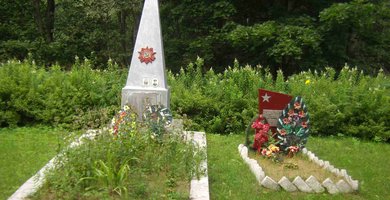 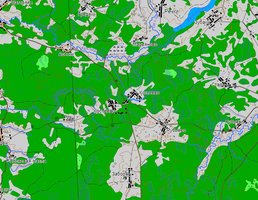 Тип воинского захоронения ВКТип воинского захоронения ВКТип воинского захоронения ВКТип воинского захоронения ВКТип воинского захоронения ВКТип воинского захоронения ВКТип воинского захоронения ВКТип воинского захоронения ВКТип воинского захоронения ВКБоевые действия 2МВБоевые действия 2МВБоевые действия 2МВБоевые действия 2МВБоевые действия 2МВБоевые действия 2МВБоевые действия 2МВБоевые действия 2МВБоевые действия 2МВДата захоронения 1944Дата захоронения 1944Дата захоронения 1944Дата захоронения 1944Дата захоронения 1944Дата захоронения 1944Дата захоронения 1944Дата захоронения 1944Дата захоронения 1944Дата установки памятника —Дата установки памятника —Дата установки памятника —Дата установки памятника —Дата установки памятника —Дата установки памятника —Дата установки памятника —Дата установки памятника —Дата установки памятника —Дата установки знака —Дата установки знака —Дата установки знака —Дата установки знака —Дата установки знака —Дата установки знака —Дата установки знака —Дата установки знака —Дата установки знака —Количество похороненныхКоличество похороненныхКоличество похороненныхКоличество похороненныхКоличество похороненныхИз нихИз нихИз нихИз нихИз нихИз нихИз нихИз нихИз нихИз нихКоличество похороненныхКоличество похороненныхКоличество похороненныхКоличество похороненныхКоличество похороненныхизвестныхизвестныхнеизвестныхнеизвестныхвоеннослу-жащихучастников сопротивле-нияучастников сопротивле-нияжертв войныжертв войнывоенноплен-ных2542542542542542542540025400000Описание захоронения 2_е братские мог. ОБЕЛИСК. НАДГРОБИЕ Ж-БЕТОН. Н=2,5М. ОГРАЖДЕНИЕ ДЕРЕВЯН. 8Х8. СОСТОЯНИЕ УДОВЛ. Описание захоронения 2_е братские мог. ОБЕЛИСК. НАДГРОБИЕ Ж-БЕТОН. Н=2,5М. ОГРАЖДЕНИЕ ДЕРЕВЯН. 8Х8. СОСТОЯНИЕ УДОВЛ. Описание захоронения 2_е братские мог. ОБЕЛИСК. НАДГРОБИЕ Ж-БЕТОН. Н=2,5М. ОГРАЖДЕНИЕ ДЕРЕВЯН. 8Х8. СОСТОЯНИЕ УДОВЛ. Описание захоронения 2_е братские мог. ОБЕЛИСК. НАДГРОБИЕ Ж-БЕТОН. Н=2,5М. ОГРАЖДЕНИЕ ДЕРЕВЯН. 8Х8. СОСТОЯНИЕ УДОВЛ. Описание захоронения 2_е братские мог. ОБЕЛИСК. НАДГРОБИЕ Ж-БЕТОН. Н=2,5М. ОГРАЖДЕНИЕ ДЕРЕВЯН. 8Х8. СОСТОЯНИЕ УДОВЛ. Описание захоронения 2_е братские мог. ОБЕЛИСК. НАДГРОБИЕ Ж-БЕТОН. Н=2,5М. ОГРАЖДЕНИЕ ДЕРЕВЯН. 8Х8. СОСТОЯНИЕ УДОВЛ. Описание захоронения 2_е братские мог. ОБЕЛИСК. НАДГРОБИЕ Ж-БЕТОН. Н=2,5М. ОГРАЖДЕНИЕ ДЕРЕВЯН. 8Х8. СОСТОЯНИЕ УДОВЛ. Описание захоронения 2_е братские мог. ОБЕЛИСК. НАДГРОБИЕ Ж-БЕТОН. Н=2,5М. ОГРАЖДЕНИЕ ДЕРЕВЯН. 8Х8. СОСТОЯНИЕ УДОВЛ. Описание захоронения 2_е братские мог. ОБЕЛИСК. НАДГРОБИЕ Ж-БЕТОН. Н=2,5М. ОГРАЖДЕНИЕ ДЕРЕВЯН. 8Х8. СОСТОЯНИЕ УДОВЛ. Описание захоронения 2_е братские мог. ОБЕЛИСК. НАДГРОБИЕ Ж-БЕТОН. Н=2,5М. ОГРАЖДЕНИЕ ДЕРЕВЯН. 8Х8. СОСТОЯНИЕ УДОВЛ. Описание захоронения 2_е братские мог. ОБЕЛИСК. НАДГРОБИЕ Ж-БЕТОН. Н=2,5М. ОГРАЖДЕНИЕ ДЕРЕВЯН. 8Х8. СОСТОЯНИЕ УДОВЛ. Описание захоронения 2_е братские мог. ОБЕЛИСК. НАДГРОБИЕ Ж-БЕТОН. Н=2,5М. ОГРАЖДЕНИЕ ДЕРЕВЯН. 8Х8. СОСТОЯНИЕ УДОВЛ. Описание захоронения 2_е братские мог. ОБЕЛИСК. НАДГРОБИЕ Ж-БЕТОН. Н=2,5М. ОГРАЖДЕНИЕ ДЕРЕВЯН. 8Х8. СОСТОЯНИЕ УДОВЛ. Описание захоронения 2_е братские мог. ОБЕЛИСК. НАДГРОБИЕ Ж-БЕТОН. Н=2,5М. ОГРАЖДЕНИЕ ДЕРЕВЯН. 8Х8. СОСТОЯНИЕ УДОВЛ. Описание захоронения 2_е братские мог. ОБЕЛИСК. НАДГРОБИЕ Ж-БЕТОН. Н=2,5М. ОГРАЖДЕНИЕ ДЕРЕВЯН. 8Х8. СОСТОЯНИЕ УДОВЛ. Описание захоронения 2_е братские мог. ОБЕЛИСК. НАДГРОБИЕ Ж-БЕТОН. Н=2,5М. ОГРАЖДЕНИЕ ДЕРЕВЯН. 8Х8. СОСТОЯНИЕ УДОВЛ. Описание захоронения 2_е братские мог. ОБЕЛИСК. НАДГРОБИЕ Ж-БЕТОН. Н=2,5М. ОГРАЖДЕНИЕ ДЕРЕВЯН. 8Х8. СОСТОЯНИЕ УДОВЛ. Описание захоронения 2_е братские мог. ОБЕЛИСК. НАДГРОБИЕ Ж-БЕТОН. Н=2,5М. ОГРАЖДЕНИЕ ДЕРЕВЯН. 8Х8. СОСТОЯНИЕ УДОВЛ. Описание захоронения 2_е братские мог. ОБЕЛИСК. НАДГРОБИЕ Ж-БЕТОН. Н=2,5М. ОГРАЖДЕНИЕ ДЕРЕВЯН. 8Х8. СОСТОЯНИЕ УДОВЛ. Описание захоронения 2_е братские мог. ОБЕЛИСК. НАДГРОБИЕ Ж-БЕТОН. Н=2,5М. ОГРАЖДЕНИЕ ДЕРЕВЯН. 8Х8. СОСТОЯНИЕ УДОВЛ. Описание захоронения 2_е братские мог. ОБЕЛИСК. НАДГРОБИЕ Ж-БЕТОН. Н=2,5М. ОГРАЖДЕНИЕ ДЕРЕВЯН. 8Х8. СОСТОЯНИЕ УДОВЛ. Описание захоронения 2_е братские мог. ОБЕЛИСК. НАДГРОБИЕ Ж-БЕТОН. Н=2,5М. ОГРАЖДЕНИЕ ДЕРЕВЯН. 8Х8. СОСТОЯНИЕ УДОВЛ. Описание захоронения 2_е братские мог. ОБЕЛИСК. НАДГРОБИЕ Ж-БЕТОН. Н=2,5М. ОГРАЖДЕНИЕ ДЕРЕВЯН. 8Х8. СОСТОЯНИЕ УДОВЛ. Описание захоронения 2_е братские мог. ОБЕЛИСК. НАДГРОБИЕ Ж-БЕТОН. Н=2,5М. ОГРАЖДЕНИЕ ДЕРЕВЯН. 8Х8. СОСТОЯНИЕ УДОВЛ. Описание захоронения 2_е братские мог. ОБЕЛИСК. НАДГРОБИЕ Ж-БЕТОН. Н=2,5М. ОГРАЖДЕНИЕ ДЕРЕВЯН. 8Х8. СОСТОЯНИЕ УДОВЛ. Описание захоронения 2_е братские мог. ОБЕЛИСК. НАДГРОБИЕ Ж-БЕТОН. Н=2,5М. ОГРАЖДЕНИЕ ДЕРЕВЯН. 8Х8. СОСТОЯНИЕ УДОВЛ. Описание захоронения 2_е братские мог. ОБЕЛИСК. НАДГРОБИЕ Ж-БЕТОН. Н=2,5М. ОГРАЖДЕНИЕ ДЕРЕВЯН. 8Х8. СОСТОЯНИЕ УДОВЛ. Описание захоронения 2_е братские мог. ОБЕЛИСК. НАДГРОБИЕ Ж-БЕТОН. Н=2,5М. ОГРАЖДЕНИЕ ДЕРЕВЯН. 8Х8. СОСТОЯНИЕ УДОВЛ. Описание захоронения 2_е братские мог. ОБЕЛИСК. НАДГРОБИЕ Ж-БЕТОН. Н=2,5М. ОГРАЖДЕНИЕ ДЕРЕВЯН. 8Х8. СОСТОЯНИЕ УДОВЛ. Описание захоронения 2_е братские мог. ОБЕЛИСК. НАДГРОБИЕ Ж-БЕТОН. Н=2,5М. ОГРАЖДЕНИЕ ДЕРЕВЯН. 8Х8. СОСТОЯНИЕ УДОВЛ. Описание захоронения 2_е братские мог. ОБЕЛИСК. НАДГРОБИЕ Ж-БЕТОН. Н=2,5М. ОГРАЖДЕНИЕ ДЕРЕВЯН. 8Х8. СОСТОЯНИЕ УДОВЛ. Описание захоронения 2_е братские мог. ОБЕЛИСК. НАДГРОБИЕ Ж-БЕТОН. Н=2,5М. ОГРАЖДЕНИЕ ДЕРЕВЯН. 8Х8. СОСТОЯНИЕ УДОВЛ. Описание захоронения 2_е братские мог. ОБЕЛИСК. НАДГРОБИЕ Ж-БЕТОН. Н=2,5М. ОГРАЖДЕНИЕ ДЕРЕВЯН. 8Х8. СОСТОЯНИЕ УДОВЛ. Описание захоронения 2_е братские мог. ОБЕЛИСК. НАДГРОБИЕ Ж-БЕТОН. Н=2,5М. ОГРАЖДЕНИЕ ДЕРЕВЯН. 8Х8. СОСТОЯНИЕ УДОВЛ. Описание захоронения 2_е братские мог. ОБЕЛИСК. НАДГРОБИЕ Ж-БЕТОН. Н=2,5М. ОГРАЖДЕНИЕ ДЕРЕВЯН. 8Х8. СОСТОЯНИЕ УДОВЛ. Описание захоронения 2_е братские мог. ОБЕЛИСК. НАДГРОБИЕ Ж-БЕТОН. Н=2,5М. ОГРАЖДЕНИЕ ДЕРЕВЯН. 8Х8. СОСТОЯНИЕ УДОВЛ. Описание захоронения 2_е братские мог. ОБЕЛИСК. НАДГРОБИЕ Ж-БЕТОН. Н=2,5М. ОГРАЖДЕНИЕ ДЕРЕВЯН. 8Х8. СОСТОЯНИЕ УДОВЛ. Описание захоронения 2_е братские мог. ОБЕЛИСК. НАДГРОБИЕ Ж-БЕТОН. Н=2,5М. ОГРАЖДЕНИЕ ДЕРЕВЯН. 8Х8. СОСТОЯНИЕ УДОВЛ. Описание захоронения 2_е братские мог. ОБЕЛИСК. НАДГРОБИЕ Ж-БЕТОН. Н=2,5М. ОГРАЖДЕНИЕ ДЕРЕВЯН. 8Х8. СОСТОЯНИЕ УДОВЛ. Описание захоронения 2_е братские мог. ОБЕЛИСК. НАДГРОБИЕ Ж-БЕТОН. Н=2,5М. ОГРАЖДЕНИЕ ДЕРЕВЯН. 8Х8. СОСТОЯНИЕ УДОВЛ. Описание захоронения 2_е братские мог. ОБЕЛИСК. НАДГРОБИЕ Ж-БЕТОН. Н=2,5М. ОГРАЖДЕНИЕ ДЕРЕВЯН. 8Х8. СОСТОЯНИЕ УДОВЛ. Описание захоронения 2_е братские мог. ОБЕЛИСК. НАДГРОБИЕ Ж-БЕТОН. Н=2,5М. ОГРАЖДЕНИЕ ДЕРЕВЯН. 8Х8. СОСТОЯНИЕ УДОВЛ. Описание захоронения 2_е братские мог. ОБЕЛИСК. НАДГРОБИЕ Ж-БЕТОН. Н=2,5М. ОГРАЖДЕНИЕ ДЕРЕВЯН. 8Х8. СОСТОЯНИЕ УДОВЛ. Описание захоронения 2_е братские мог. ОБЕЛИСК. НАДГРОБИЕ Ж-БЕТОН. Н=2,5М. ОГРАЖДЕНИЕ ДЕРЕВЯН. 8Х8. СОСТОЯНИЕ УДОВЛ. Описание захоронения 2_е братские мог. ОБЕЛИСК. НАДГРОБИЕ Ж-БЕТОН. Н=2,5М. ОГРАЖДЕНИЕ ДЕРЕВЯН. 8Х8. СОСТОЯНИЕ УДОВЛ. Описание захоронения 2_е братские мог. ОБЕЛИСК. НАДГРОБИЕ Ж-БЕТОН. Н=2,5М. ОГРАЖДЕНИЕ ДЕРЕВЯН. 8Х8. СОСТОЯНИЕ УДОВЛ. Описание захоронения 2_е братские мог. ОБЕЛИСК. НАДГРОБИЕ Ж-БЕТОН. Н=2,5М. ОГРАЖДЕНИЕ ДЕРЕВЯН. 8Х8. СОСТОЯНИЕ УДОВЛ. Описание захоронения 2_е братские мог. ОБЕЛИСК. НАДГРОБИЕ Ж-БЕТОН. Н=2,5М. ОГРАЖДЕНИЕ ДЕРЕВЯН. 8Х8. СОСТОЯНИЕ УДОВЛ. Описание захоронения 2_е братские мог. ОБЕЛИСК. НАДГРОБИЕ Ж-БЕТОН. Н=2,5М. ОГРАЖДЕНИЕ ДЕРЕВЯН. 8Х8. СОСТОЯНИЕ УДОВЛ. Описание захоронения 2_е братские мог. ОБЕЛИСК. НАДГРОБИЕ Ж-БЕТОН. Н=2,5М. ОГРАЖДЕНИЕ ДЕРЕВЯН. 8Х8. СОСТОЯНИЕ УДОВЛ. Описание захоронения 2_е братские мог. ОБЕЛИСК. НАДГРОБИЕ Ж-БЕТОН. Н=2,5М. ОГРАЖДЕНИЕ ДЕРЕВЯН. 8Х8. СОСТОЯНИЕ УДОВЛ. Описание захоронения 2_е братские мог. ОБЕЛИСК. НАДГРОБИЕ Ж-БЕТОН. Н=2,5М. ОГРАЖДЕНИЕ ДЕРЕВЯН. 8Х8. СОСТОЯНИЕ УДОВЛ. Описание захоронения 2_е братские мог. ОБЕЛИСК. НАДГРОБИЕ Ж-БЕТОН. Н=2,5М. ОГРАЖДЕНИЕ ДЕРЕВЯН. 8Х8. СОСТОЯНИЕ УДОВЛ. Описание захоронения 2_е братские мог. ОБЕЛИСК. НАДГРОБИЕ Ж-БЕТОН. Н=2,5М. ОГРАЖДЕНИЕ ДЕРЕВЯН. 8Х8. СОСТОЯНИЕ УДОВЛ. Описание захоронения 2_е братские мог. ОБЕЛИСК. НАДГРОБИЕ Ж-БЕТОН. Н=2,5М. ОГРАЖДЕНИЕ ДЕРЕВЯН. 8Х8. СОСТОЯНИЕ УДОВЛ. Описание захоронения 2_е братские мог. ОБЕЛИСК. НАДГРОБИЕ Ж-БЕТОН. Н=2,5М. ОГРАЖДЕНИЕ ДЕРЕВЯН. 8Х8. СОСТОЯНИЕ УДОВЛ. Описание захоронения 2_е братские мог. ОБЕЛИСК. НАДГРОБИЕ Ж-БЕТОН. Н=2,5М. ОГРАЖДЕНИЕ ДЕРЕВЯН. 8Х8. СОСТОЯНИЕ УДОВЛ. Описание захоронения 2_е братские мог. ОБЕЛИСК. НАДГРОБИЕ Ж-БЕТОН. Н=2,5М. ОГРАЖДЕНИЕ ДЕРЕВЯН. 8Х8. СОСТОЯНИЕ УДОВЛ. Описание захоронения 2_е братские мог. ОБЕЛИСК. НАДГРОБИЕ Ж-БЕТОН. Н=2,5М. ОГРАЖДЕНИЕ ДЕРЕВЯН. 8Х8. СОСТОЯНИЕ УДОВЛ. Описание захоронения 2_е братские мог. ОБЕЛИСК. НАДГРОБИЕ Ж-БЕТОН. Н=2,5М. ОГРАЖДЕНИЕ ДЕРЕВЯН. 8Х8. СОСТОЯНИЕ УДОВЛ. № п/п№ п/пвоинское звание воинское звание воинское звание фамилияфамилияимяимяотчествоотчествогод рожденияместо рожденияместо службы, должностьдата гибелиПричи на гибелиКате гория погиб шегоКате гория погиб шегоКате гория погиб шегоместо захо роне ниядополнительная информацияместо призыва дополнительная информация о месте захоронениядополнительная информация о месте захоронениядополнительная информация о месте захоронениядополнительная информация о месте захоронениядополнительная информация о месте захоронениядополнительная информация о месте захоронениядополнительная информация о месте захоронениядополнительная информация о месте захоронениядополнительная информация о месте захоронениядополнительная информация о месте захоронениядополнительная информация о месте захоронениядополнительная информация о месте захоронениядополнительная информация о месте захоронения11КрасноармеецКрасноармеецКрасноармеецАБРАМОВАБРАМОВГРИГОРИЙГРИГОРИЙФЕДОРОВИЧФЕДОРОВИЧ19121944Страна: Беларусь, Область: Витебская, Район: Лиозненский, Сельсовет: Бабиновичский, НП: Костеёво, деревня22КрасноармеецКрасноармеецКрасноармеецАВДЕЕНКОАВДЕЕНКОПЕТРПЕТРФРОЛОВИЧФРОЛОВИЧ1896358 СП 159 СД, 05.03.1944Страна: Беларусь, Область: Витебская, Район: Лиозненский, Сельсовет: Бабиновичский, НП: Костеёво, деревняБССР, Витебская обл. , Лиозненский р-н, д. Костеево33КрасноармеецКрасноармеецКрасноармеецАГОЛЬЦОВАГОЛЬЦОВПЕТРПЕТРГРИГОРЬЕВИЧГРИГОРЬЕВИЧ19111944Страна: Беларусь, Область: Витебская, Район: Лиозненский, Сельсовет: Бабиновичский, НП: Костеёво, деревня44КрасноармеецКрасноармеецКрасноармеецАДАЕВ (ОДАЕВ)АДАЕВ (ОДАЕВ)ПЕТРПЕТРИВАНОВИЧИВАНОВИЧ1907234 ОШР 157 СД 5 Арм., 20.06.1944Страна: Беларусь, Область: Витебская, Район: Лиозненский, Сельсовет: Бабиновичский, НП: Костеёво, деревнятрупы остались на нейтральной полосе в 200 м юго-западнее д. Казимирово Лиозненскогог р-на Витебской обл. 55КрасноармеецКрасноармеецКрасноармеецАКАЕВ (АНАЕВ)АКАЕВ (АНАЕВ)РАУШМАН (РАУШМАЛ)РАУШМАН (РАУШМАЛ)1924234 ОШР 157 СД 5 Арм., 20.06.1944Страна: Беларусь, Область: Витебская, Район: Лиозненский, Сельсовет: Бабиновичский, НП: Костеёво, деревнятрупы остались на нейтральной полосе в 200 м юго-западнее д. Казимирово Лиозненскогог р-на Витебской обл. 66КрасноармеецКрасноармеецКрасноармеецАКБАРОВАКБАРОВСАПАНО (САЙНО, САЙАНО)САПАНО (САЙНО, САЙАНО)1922358 СП 159 СД, 05.03.1944Страна: Беларусь, Область: Витебская, Район: Лиозненский, Сельсовет: Бабиновичский, НП: Костеёво, деревняБССР, Витебская обл. , Лиозненский р-н, д. Костеево77КрасноармеецКрасноармеецКрасноармеецАЛДАШЕВАЛДАШЕВПЕТРПЕТРАВТУХОВИЧАВТУХОВИЧ19181944Страна: Беларусь, Область: Витебская, Район: Лиозненский, Сельсовет: Бабиновичский, НП: Костеёво, деревня88ЕфрейторЕфрейторЕфрейторАЛЕКСЕЕВАЛЕКСЕЕВНИКОЛАЙНИКОЛАЙИВАНОВИЧИВАНОВИЧ1925Страна: Россия, Область: Свердловская, Район: Шалинский, незаполненный адрес159 сд, 06.01.1944Погиб в боюВоеннослужащийВоеннослужащийВоеннослужащийСтрана: Беларусь, Область: Витебская, Район: Лиозненский, Сельсовет: Бабиновичский, НП: Костеёво, деревняд. Костеево, вост. 1 км. 99КрасноармеецКрасноармеецКрасноармеецАЛЕКСЕЕНКОАЛЕКСЕЕНКОКОНСТАНТИНКОНСТАНТИНИОСИФОВИЧИОСИФОВИЧ19101944Страна: Беларусь, Область: Витебская, Район: Лиозненский, Сельсовет: Бабиновичский, НП: Костеёво, деревня1010КрасноармеецКрасноармеецКрасноармеецАЛЖАНОВ АЛЖАКОВ (АЛТАНОВ)АЛЖАНОВ АЛЖАКОВ (АЛТАНОВ)СЫРЫЖБЕК СЫРАЖБЕК (САФЫЖБЕК)СЫРЫЖБЕК СЫРАЖБЕК (САФЫЖБЕК)1914234 ОШР 157 СД 5 Арм., 20.06.1944Страна: Беларусь, Область: Витебская, Район: Лиозненский, Сельсовет: Бабиновичский, НП: Костеёво, деревнятрупы остались на нейтральной полосе в 200 м юго-западнее д. Казимирово Лиозненскогог р-на Витебской обл. 1111КрасноармеецКрасноармеецКрасноармеецАЛХИЛЕЕВАЛХИЛЕЕВМАГОМЕД (МАХОМЕД)МАГОМЕД (МАХОМЕД)1924358 СП 159 СД, 05.03.1944Страна: Беларусь, Область: Витебская, Район: Лиозненский, Сельсовет: Бабиновичский, НП: Костеёво, деревняБССР, Витебская обл. , Лиозненский р-н, д. Костеево1212КрасноармеецКрасноармеецКрасноармеецАМИНОВАМИНОВГАЗУ (ГАЗЫ)ГАЗУ (ГАЗЫ)1921358 СП 159 СД, 05.03.1944Страна: Беларусь, Область: Витебская, Район: Лиозненский, Сельсовет: Бабиновичский, НП: Костеёво, деревняБССР, Витебская обл. , Лиозненский р-н, д. Костеево1313КрасноармеецКрасноармеецКрасноармеецАРХИПОВАРХИПОВАНАТОЛИЙАНАТОЛИЙПЕТРОВИЧПЕТРОВИЧ1925234 ОШР 157 СД 5 Арм., 20.06.1944Страна: Беларусь, Область: Витебская, Район: Лиозненский, Сельсовет: Бабиновичский, НП: Костеёво, деревнятрупы остались на нейтральной полосе в 200 м юго-западнее д. Казимирово Лиозненского р-на Витебской обл. 1414КрасноармеецКрасноармеецКрасноармеецАХМЕДЖАНОВАХМЕДЖАНОВМЕРДГАЖАНМЕРДГАЖАН1923Страна: Узбекистан, Область: Андижанская, незаполненный адрес159 сд, 05.01.1944Погиб в боюВоеннослужащийВоеннослужащийВоеннослужащийСтрана: Беларусь, Область: Витебская, Район: Лиозненский, Сельсовет: Бабиновичский, НП: Костеёво, деревнявост 1,5 км д. Костеево1515КрасноармеецКрасноармеецКрасноармеецАЧИЛОВ (АГИЛОВ)АЧИЛОВ (АГИЛОВ)ИРКО (ИРКА)ИРКО (ИРКА)1925234 ОШР 157 СД 5 Арм., 20.06.1944Страна: Беларусь, Область: Витебская, Район: Лиозненский, Сельсовет: Бабиновичский, НП: Костеёво, деревнятрупы остались на нейтральной полосе в 200 м юго-западнее д. Казимирово Лиозненскогог р-на Витебской обл. 1616Мл.сержантМл.сержантМл.сержантБАЙМАРОВБАЙМАРОВАСКЕРАСКЕР1920Страна: Казахстан, Область: Чимкентская, незаполненный адрес159 сд, 05.01.1944Погиб в боюВоеннослужащийВоеннослужащийВоеннослужащийСтрана: Беларусь, Область: Витебская, Район: Лиозненский, Сельсовет: Бабиновичский, НП: Костеёво, деревнявост 1,5 км д. Костеево1717КрасноармеецКрасноармеецКрасноармеецБАРАНОВБАРАНОВАЛЕКСАНДРАЛЕКСАНДРНИКОЛАЕВИЧНИКОЛАЕВИЧ1923234 ОШР 157 СД 5 Арм., 22.06.1944Страна: Беларусь, Область: Витебская, Район: Лиозненский, Сельсовет: Бабиновичский, НП: Костеёво, деревнятрупы остались на нейтральной полосе в 200 м юго-западнее д. Казимирово Лиозненского р-на Витебской обл. 1818КрасноармеецКрасноармеецКрасноармеецБАРСУКОВБАРСУКОВИВАНИВАНСИДОРОВИЧСИДОРОВИЧ1912358 СП 159 СД, 05.03.1944Страна: Беларусь, Область: Витебская, Район: Лиозненский, Сельсовет: Бабиновичский, НП: Костеёво, деревняБССР, Витебская обл. , Лиозненский р-н, д. Костеево1919КрасноармеецКрасноармеецКрасноармеецБЕКОВБЕКОВАМУРАМУР19041944Страна: Беларусь, Область: Витебская, Район: Лиозненский, Сельсовет: Бабиновичский, НП: Костеёво, деревня2020КрасноармеецКрасноармеецКрасноармеецБЕЛИКИНБЕЛИКИНЯКОВЯКОВОСИПОВИЧОСИПОВИЧ1925Страна: Россия, Область: Воронежская, незаполненный адрес159 сд, 05.01.1944Погиб в боюВоеннослужащийВоеннослужащийВоеннослужащийСтрана: Беларусь, Область: Витебская, Район: Лиозненский, Сельсовет: Бабиновичский, НП: Костеёво, деревнявост 1,5 км д. Костеево2121КрасноармеецКрасноармеецКрасноармеецБЕЛИКОВБЕЛИКОВИВАНИВАНЕФИМОВИЧЕФИМОВИЧ1923234 ОШР 157 СД 5 Арм., 23.06.1944Страна: Беларусь, Область: Витебская, Район: Лиозненский, Сельсовет: Бабиновичский, НП: Костеёво, деревнятрупы остались на нейтральной полосе в 200 м юго-западнее д. Казимирово Лиозненского р-на Витебской обл. 2222Мл.сержантМл.сержантМл.сержантБЕЛОВБЕЛОВСЕМЕНСЕМЕНСЕМЕНОВИЧСЕМЕНОВИЧ1925Страна: Россия, Область: Челябинская, незаполненный адрес159 сд, 06.01.1944Погиб в боюВоеннослужащийВоеннослужащийВоеннослужащийСтрана: Беларусь, Область: Витебская, Район: Лиозненский, Сельсовет: Бабиновичский, НП: Костеёво, деревнявост. 1,5 км д. Костеево2323КрасноармеецКрасноармеецКрасноармеецБЕЛОВБЕЛОВНИКОЛАЙНИКОЛАЙИВАНОВИЧИВАНОВИЧ1925358 СП 159 СД, 05.03.1944Страна: Беларусь, Область: Витебская, Район: Лиозненский, Сельсовет: Бабиновичский, НП: Костеёво, деревняБССР, Витебская обл. , Лиозненский р-н, д. Костеево2424КрасноармеецКрасноармеецКрасноармеецБОГДАНОВБОГДАНОВАНДРЕЙАНДРЕЙПАВЛОВИЧПАВЛОВИЧ19041944Страна: Беларусь, Область: Витебская, Район: Лиозненский, Сельсовет: Бабиновичский, НП: Костеёво, деревня2525Ст.лейтенантСт.лейтенантСт.лейтенантБОНДАРЕВБОНДАРЕВИВАНИВАНМИХАЙЛОВИЧМИХАЙЛОВИЧ1943Страна: Беларусь, Область: Витебская, Район: Лиозненский, Сельсовет: Бабиновичский, НП: Костеёво, деревня2626Ст.сержантСт.сержантСт.сержантБОНДАРЕНКОБОНДАРЕНКОНИКОЛАЙНИКОЛАЙЕФИМОВИЧЕФИМОВИЧ1918234 ОШР 157 СД 5 Арм., 20.06.1944Страна: Беларусь, Область: Витебская, Район: Лиозненский, Сельсовет: Бабиновичский, НП: Костеёво, деревнятрупы остались на нейтральной полосе в 200 м юго-западнее д. Казимирово Лиозненского р-на Витебской обл. 2727РядовойРядовойРядовойБОРЖОВБОРЖОВМИХАИЛМИХАИЛДАНИЛОВИЧДАНИЛОВИЧ1925Страна: Россия, Область: Курская, незаполненный адрес159 сд, 06.01.1944ВоеннослужащийВоеннослужащийВоеннослужащийСтрана: Беларусь, Область: Витебская, Район: Лиозненский, Сельсовет: Бабиновичский, НП: Костеёво, деревня1,5 км вост д. Костеево2828КрасноармеецКрасноармеецКрасноармеецБОЧКАРЕВБОЧКАРЕВДМИТРТЙДМИТРТЙАНТОНОВИЧАНТОНОВИЧ19071944Страна: Беларусь, Область: Витебская, Район: Лиозненский, Сельсовет: Бабиновичский, НП: Костеёво, деревня2929КрасноармеецКрасноармеецКрасноармеецБОЯРЩИКОВБОЯРЩИКОВАНАТОЛИЙАНАТОЛИЙФРОЛОВИЧФРОЛОВИЧ1925234 ОШР 157 СД 5 Арм., 20.06.1944Страна: Беларусь, Область: Витебская, Район: Лиозненский, Сельсовет: Бабиновичский, НП: Костеёво, деревнятрупы остались на нейтральной полосе в 200 м юго-западнее д. Казимирово Лиозненского р-на Витебской обл. 3030РядовойРядовойРядовойБРАТИШКАБРАТИШКАПЕТРПЕТРКОНСТАНТИНОВИЧКОНСТАНТИНОВИЧ1943Страна: Беларусь, Область: Витебская, Район: Лиозненский, Сельсовет: Бабиновичский, НП: Костеёво, деревня3131КрасноармеецКрасноармеецКрасноармеецБУДАЕВ (БУДИЕВ)БУДАЕВ (БУДИЕВ)АЛЕКСАНДРАЛЕКСАНДРДМИТРИЕВИЧДМИТРИЕВИЧ1906358 СП 159 СД, 05.03.1944Страна: Беларусь, Область: Витебская, Район: Лиозненский, Сельсовет: Бабиновичский, НП: Костеёво, деревняБССР, Витебская обл. , Лиозненский р-н, д. Костеево3232КрасноармеецКрасноармеецКрасноармеецБУКИН (БУКИЯ)БУКИН (БУКИЯ)РАЖДЕН (РОЖДЕН.)РАЖДЕН (РОЖДЕН.)ДОВЫДОВИЧ (ДАВЫДОВИЧ)ДОВЫДОВИЧ (ДАВЫДОВИЧ)1909234 ОШР 157 СД 5 Арм., 20.06.1944Страна: Беларусь, Область: Витебская, Район: Лиозненский, Сельсовет: Бабиновичский, НП: Костеёво, деревнятрупы остались на нейтральной полосе в 200 м юго-западнее д. Казимирово Лиозненского р-на Витебской обл. 3333КрасноармеецКрасноармеецКрасноармеецБУЛАТНИКОВБУЛАТНИКОВТИХОНТИХОНВАСИЛЬЕВИЧВАСИЛЬЕВИЧ1914358 СП 159 СД, 05.03.1944Страна: Беларусь, Область: Витебская, Район: Лиозненский, Сельсовет: Бабиновичский, НП: Костеёво, деревняБССР, Витебская обл. , Лиозненский р-н, д. Костеево3434КрасноармеецКрасноармеецКрасноармеецБУРОВЦОВ (БУРАВЦОВ)БУРОВЦОВ (БУРАВЦОВ)ИВАНИВАНЗАХАРОВИЧ (ЗАХАРЬЕВИЧ)ЗАХАРОВИЧ (ЗАХАРЬЕВИЧ)1924234 ОШР 157 СД 5 Арм., 20.06.1944Страна: Беларусь, Область: Витебская, Район: Лиозненский, Сельсовет: Бабиновичский, НП: Костеёво, деревнятрупы остались на нейтральной полосе в 200 м юго-западнее д. Казимирово Лиозненского р-на Витебской обл. 3535КрасноармеецКрасноармеецКрасноармеецВАКУЛЕНКОВАКУЛЕНКОИВАНИВАНМАРКОВИЧМАРКОВИЧ1918234 ОШР 157 СД 5 Арм., 23.06.1944Страна: Беларусь, Область: Витебская, Район: Лиозненский, Сельсовет: Бабиновичский, НП: Костеёво, деревнятрупы остались на нейтральной полосе в 200 м юго-западнее д. Казимирово Лиозненского р-на Витебской обл. 3636РядовойРядовойРядовойВАСИЛЬЕВВАСИЛЬЕВГРИГОРИЙГРИГОРИЙВАСИЛЬЕВИЧВАСИЛЬЕВИЧ1944Страна: Беларусь, Область: Витебская, Район: Лиозненский, Сельсовет: Бабиновичский, НП: Костеёво, деревня3737КрасноармеецКрасноармеецКрасноармеецВДОВКИНВДОВКИНФЕДОРФЕДОРИВАНОВИЧИВАНОВИЧ1907234 ОШР 157 СД 5 Арм., 23.06.1944Страна: Беларусь, Область: Витебская, Район: Лиозненский, Сельсовет: Бабиновичский, НП: Костеёво, деревнятрупы остались на нейтральной полосе в 200 м юго-западнее д. Казимирово Лиозненского р-на Витебской обл. 3838КрасноармеецКрасноармеецКрасноармеецВЕРХОЗИНВЕРХОЗИНЕВГЕНИЙЕВГЕНИЙАЛЕКСЕЕВИЧАЛЕКСЕЕВИЧ1924234 ОШР 157 СД 5 Арм., 20.06.1944Страна: Беларусь, Область: Витебская, Район: Лиозненский, Сельсовет: Бабиновичский, НП: Костеёво, деревнятрупы остались на нейтральной полосе в 200 м юго-западнее д. Казимирово Лиозненского р-на Витебской обл. 3939РядовойРядовойРядовойВЕХИТОВВЕХИТОВШАРИФОЛЬШАРИФОЛЬКАЗЫНОВИЧКАЗЫНОВИЧ19251944Страна: Беларусь, Область: Витебская, Район: Лиозненский, Сельсовет: Бабиновичский, НП: Костеёво, деревня4040КрасноармеецКрасноармеецКрасноармеецВОЛКОВВОЛКОВИВАНИВАНЕФИМОВИЧЕФИМОВИЧ1925234 ОШР 157 СД 5 Арм., 22.06.1944Страна: Беларусь, Область: Витебская, Район: Лиозненский, Сельсовет: Бабиновичский, НП: Костеёво, деревнятрупы остались на нейтральной полосе в 200 м юго-западнее д. Казимирово Лиозненского р-на Витебской обл. 4141КрасноармеецКрасноармеецКрасноармеецВОРОНКОВВОРОНКОВГРИГОРИЙГРИГОРИЙСТЕПАНОВИЧСТЕПАНОВИЧ19111944Страна: Беларусь, Область: Витебская, Район: Лиозненский, Сельсовет: Бабиновичский, НП: Костеёво, деревня4242КрасноармеецКрасноармеецКрасноармеецГАВРИЛИНГАВРИЛИНГАВРИЛ (ГАВРИИЛ)ГАВРИЛ (ГАВРИИЛ)ВЛАД. (ВЛАДИМИРОВИЧ)ВЛАД. (ВЛАДИМИРОВИЧ)1917234 ОШР 157 СД 5 Арм., 20.06.1944Страна: Беларусь, Область: Витебская, Район: Лиозненский, Сельсовет: Бабиновичский, НП: Костеёво, деревнятрупы остались на нейтральной полосе в 200 м юго-западнее д. Казимирово Лиозненского р-на Витебской обл. 4343КрасноармеецКрасноармеецКрасноармеецГАЛЫШКИНГАЛЫШКИНИВАНИВАНАНДРЕЕВИЧАНДРЕЕВИЧ1918234 ОШР 157 СД 5 Арм., 20.06.1944Страна: Беларусь, Область: Витебская, Район: Лиозненский, Сельсовет: Бабиновичский, НП: Костеёво, деревнятрупы остались на нейтральной полосе в 200 м юго-западнее д. Казимирово Лиозненского р-на Витебской обл. 4444КрасноармеецКрасноармеецКрасноармеецГАФАРОВГАФАРОВИРГАЛИТ (ИРГАЛИЙ , ИРГАЛЕЙ)ИРГАЛИТ (ИРГАЛИЙ , ИРГАЛЕЙ)ГАСАНОВИЧ (ГАЛЕЕВИЧ)ГАСАНОВИЧ (ГАЛЕЕВИЧ)1923234 ОШР 157 СД 5 Арм., 23.06.1944Страна: Беларусь, Область: Витебская, Район: Лиозненский, Сельсовет: Бабиновичский, НП: Костеёво, деревнятрупы остались на нейтральной полосе в 200 м юго-западнее д. Казимирово Лиозненского р-на Витебской обл. 4545КрасноармеецКрасноармеецКрасноармеецГЛАДЫШЕВГЛАДЫШЕВПАВЕЛПАВЕЛАЛЕКСЕЕВИЧАЛЕКСЕЕВИЧ1913234 ОШР 157 СД 5 Арм., 20.06.1944Страна: Беларусь, Область: Витебская, Район: Лиозненский, Сельсовет: Бабиновичский, НП: Костеёво, деревнятрупы остались на нейтральной полосе в 200 м юго-западнее д. Казимирово Лиозненского р-на Витебской обл. 4646КрасноармеецКрасноармеецКрасноармеецГЛУСОВ (ХЛУСОВ)ГЛУСОВ (ХЛУСОВ)НИКОЛАЙНИКОЛАЙПАРФЕНОВИЧ (ПАРФИРОВИЧ)ПАРФЕНОВИЧ (ПАРФИРОВИЧ)1918234 ОШР 157 СД 5 Арм., 20.06.1944Страна: Беларусь, Область: Витебская, Район: Лиозненский, Сельсовет: Бабиновичский, НП: Костеёво, деревнятрупы остались на нейтральной полосе в 200 м юго-западнее д. Казимирово Лиозненского р-на Витебской обл. 4747КрасноармеецКрасноармеецКрасноармеецГЛУХОВГЛУХОВГРИГОРИЙГРИГОРИЙАЛЕКСЕЕВИЧАЛЕКСЕЕВИЧ19081944Страна: Беларусь, Область: Витебская, Район: Лиозненский, Сельсовет: Бабиновичский, НП: Костеёво, деревня4848КрасноармеецКрасноармеецКрасноармеецГОИТАРЬ (ГОНТАРЬ)ГОИТАРЬ (ГОНТАРЬ)ИВАНИВАНЛАВРЕНТЬЕВИЧЛАВРЕНТЬЕВИЧ1924234 ОШР 157 СД 5 Арм., 20.06.1944Страна: Беларусь, Область: Витебская, Район: Лиозненский, Сельсовет: Бабиновичский, НП: Костеёво, деревнятрупы остались на нейтральной полосе в 200 м юго-западнее д. Казимирово Лиозненского р-на Витебской обл. 4949КрасноармеецКрасноармеецКрасноармеецГОРБАЧЕВГОРБАЧЕВБОРИСБОРИСГЕРАСИМОВИЧГЕРАСИМОВИЧ1900Страна: Россия, Область: Орловская, незаполненный адрес159 сд, 05.01.1944Погиб в боюВоеннослужащийВоеннослужащийВоеннослужащийСтрана: Беларусь, Область: Витебская, Район: Лиозненский, Сельсовет: Бабиновичский, НП: Костеёво, деревнявост 1,5 км д. Костеево5050КрасноармеецКрасноармеецКрасноармеецГОРБУНОВГОРБУНОВАЛЕКСЕЙАЛЕКСЕЙАЛЕКСЕЕВИЧАЛЕКСЕЕВИЧ19061944Страна: Беларусь, Область: Витебская, Район: Лиозненский, Сельсовет: Бабиновичский, НП: Костеёво, деревня5151КрасноармеецКрасноармеецКрасноармеецГОРБУНОВГОРБУНОВМАРКЕЛМАРКЕЛИОСИФОВИЧИОСИФОВИЧ1899234 ОШР 157 СД 5 Арм., 23.06.1944Страна: Беларусь, Область: Витебская, Район: Лиозненский, Сельсовет: Бабиновичский, НП: Костеёво, деревнятрупы остались на нейтральной полосе в 200 м юго-западнее д. Казимирово Лиозненского р-на Витебской обл. 5252РядовойРядовойРядовойГОРДЕЕВГОРДЕЕВОСИПОСИПГУРЬЕВИЧГУРЬЕВИЧ19041944Страна: Беларусь, Область: Витебская, Район: Лиозненский, Сельсовет: Бабиновичский, НП: Костеёво, деревня5353КрасноармеецКрасноармеецКрасноармеецГОРОШКИНГОРОШКИНИВАНИВАНАНДРЕЕВИЧАНДРЕЕВИЧ1926234 ОШР 157 СД 5 Арм., 20.06.1944Страна: Беларусь, Область: Витебская, Район: Лиозненский, Сельсовет: Бабиновичский, НП: Костеёво, деревнятрупы остались на нейтральной полосе в 200 м юго-западнее д. Казимирово Лиозненского р-на Витебской обл. 5454КрасноармеецКрасноармеецКрасноармеецГРИГОРЬЕВГРИГОРЬЕВНИКОЛАЙНИКОЛАЙПЕТРОВИЧ (ТИМОФЕЕВИЧ)ПЕТРОВИЧ (ТИМОФЕЕВИЧ)1904234 ОШР 157 СД 5 Арм., 20.06.1944Страна: Беларусь, Область: Витебская, Район: Лиозненский, Сельсовет: Бабиновичский, НП: Костеёво, деревнятрупы остались на нейтральной полосе в 200 м юго-западнее д. Казимирово Лиозненскогог р-на Витебской обл. 5555СержантСержантСержантГРИШКИНГРИШКИННИКОЛАЙНИКОЛАЙПАВЛОВИЧПАВЛОВИЧ1923234 ОШР 157 СД 5 Арм., 20.06.1944Страна: Беларусь, Область: Витебская, Район: Лиозненский, Сельсовет: Бабиновичский, НП: Костеёво, деревнятрупы остались на нейтральной полосе в 200 м юго-западнее д. Казимирово Лиозненского р-на Витебской обл. 5656СержантСержантСержантГУЛИСОБЕДШВИЛИ (ГУЛИСОБИШВИЛИ, ГУЛИСОБЕДАШВИЛИ)ГУЛИСОБЕДШВИЛИ (ГУЛИСОБИШВИЛИ, ГУЛИСОБЕДАШВИЛИ)ШАЕВ (ШАЛВА)ШАЕВ (ШАЛВА)ГРИГОРЬЕВИЧГРИГОРЬЕВИЧ1920234 ОШР 157 СД 5 Арм., 20.06.1944Страна: Беларусь, Область: Витебская, Район: Лиозненский, Сельсовет: Бабиновичский, НП: Костеёво, деревнятрупы остались на нейтральной полосе в 200 м юго-западнее д. Казимирово Лиозненского р-на Витебской обл. 5757КрасноармеецКрасноармеецКрасноармеецГУРСКИЙГУРСКИЙКОНСТАНТИНКОНСТАНТИНВАСИЛЬЕВИЧВАСИЛЬЕВИЧ1900358 СП 159 СД, 01.03.1944Страна: Беларусь, Область: Витебская, Район: Лиозненский, Сельсовет: Бабиновичский, НП: Костеёво, деревняБССР, Витебская обл. , Лиозненский р-н, д. Костеево5858КрасноармеецКрасноармеецКрасноармеецДАВЫДЕНКО (ДОВЫДЕНКО)ДАВЫДЕНКО (ДОВЫДЕНКО)ФЕДОРФЕДОРЛАВРЕНТЬЕВИЧЛАВРЕНТЬЕВИЧ1908234 ОШР 157 СД 5 Арм., 23.06.1944Страна: Беларусь, Область: Витебская, Район: Лиозненский, Сельсовет: Бабиновичский, НП: Костеёво, деревнятрупы остались на нейтральной полосе в 200 м юго-западнее д. Казимирово Лиозненского р-на Витебской обл. 5959КрасноармеецКрасноармеецКрасноармеецДАРУМЕЛИЯ (ДОРЦМЕЛИЯ)ДАРУМЕЛИЯ (ДОРЦМЕЛИЯ)АНДРЕЙАНДРЕЙВАСИЛЬЕВИЧВАСИЛЬЕВИЧ1921234 ОШР 157 СД 5 Арм., 20.06.1944Страна: Беларусь, Область: Витебская, Район: Лиозненский, Сельсовет: Бабиновичский, НП: Костеёво, деревнятрупы остались на нейтральной полосе в 200 м юго-западнее д. Казимирово Лиозненского р-на Витебской обл. 6060КрасноармеецКрасноармеецКрасноармеецДЕЕВ (РЕЕВ)ДЕЕВ (РЕЕВ)АЛЕКСЕЙАЛЕКСЕЙНИКОЛАЕВИЧНИКОЛАЕВИЧ1923234 ОШР 157 СД 5 Арм., 20.06.1944Страна: Беларусь, Область: Витебская, Район: Лиозненский, Сельсовет: Бабиновичский, НП: Костеёво, деревнятрупы остались на нейтральной полосе в 200 м юго-западнее д. Казимирово Лиозненского р-на Витебской обл. 6161КрасноармеецКрасноармеецКрасноармеецДЕМИШЕВДЕМИШЕВВЛАДИМИРВЛАДИМИРСЕМЕНОВИЧСЕМЕНОВИЧ19251944Страна: Беларусь, Область: Витебская, Район: Лиозненский, Сельсовет: Бабиновичский, НП: Костеёво, деревня6262Ст.сержантСт.сержантСт.сержантДЖАЛАХОВ (ДОЖЕЛОХОВ, ДЖОЛОХОВ)ДЖАЛАХОВ (ДОЖЕЛОХОВ, ДЖОЛОХОВ)ДАВИДДАВИДВАСИЛЬЕВИЧВАСИЛЬЕВИЧ1922234 ОШР 157 СД 5 Арм., 20.06.1944Страна: Беларусь, Область: Витебская, Район: Лиозненский, Сельсовет: Бабиновичский, НП: Костеёво, деревнятрупы остались на нейтральной полосе в 200 м юго-западнее д. Казимирово Лиозненского р-на Витебской обл. 6363СержантСержантСержантДМИТРИЕВДМИТРИЕВИЛЬЯИЛЬЯИВАНОВИЧИВАНОВИЧ1944Страна: Беларусь, Область: Витебская, Район: Лиозненский, Сельсовет: Бабиновичский, НП: Костеёво, деревня6464КрасноармеецКрасноармеецКрасноармеецДОРОНИНДОРОНИННИКОЛАЙНИКОЛАЙАНДРЕЕВИЧАНДРЕЕВИЧ19051944Страна: Беларусь, Область: Витебская, Район: Лиозненский, Сельсовет: Бабиновичский, НП: Костеёво, деревня6565КрасноармеецКрасноармеецКрасноармеецДУСАТОВДУСАТОВУТАУТА1906Страна: Узбекистан, Область: Самаркандская, незаполненный адрес159 сд, 05.01.1944Погиб в боюВоеннослужащийВоеннослужащийВоеннослужащийСтрана: Беларусь, Область: Витебская, Район: Лиозненский, Сельсовет: Бабиновичский, НП: Костеёво, деревнявост 1,5 км д. Костеево6666КрасноармеецКрасноармеецКрасноармеецДУХОВСКОЙДУХОВСКОЙАЛЕКСАНДРАЛЕКСАНДРНИКОЛАЕВИЧНИКОЛАЕВИЧ1913358 СП 159 СД, 05.03.1944Страна: Беларусь, Область: Витебская, Район: Лиозненский, Сельсовет: Бабиновичский, НП: Костеёво, деревняБССР, Витебская обл. , Лиозненский р-н, д. Костеево6767КрасноармеецКрасноармеецКрасноармеецЕВСЕЕВЕВСЕЕВПАВЕЛПАВЕЛСАФОНОВИЧСАФОНОВИЧ1911234 ОШР 157 СД 5 Арм., 20.06.1944Страна: Беларусь, Область: Витебская, Район: Лиозненский, Сельсовет: Бабиновичский, НП: Костеёво, деревнятрупы остались на нейтральной полосе в 200 м юго-западнее д. Казимирово Лиозненского р-на Витебской обл. 6868КрасноармеецКрасноармеецКрасноармеецЕВСЕНОВ (ЕСЕНОВ)ЕВСЕНОВ (ЕСЕНОВ)КОТСЛУХАН (КАЖМУХАН)КОТСЛУХАН (КАЖМУХАН)1914234 ОШР 157 СД 5 Арм., 20.06.1944Страна: Беларусь, Область: Витебская, Район: Лиозненский, Сельсовет: Бабиновичский, НП: Костеёво, деревнятрупы остались на нейтральной полосе в 200 м юго-западнее д. Казимирово Лиозненского р-на Витебской обл. 6969КрасноармеецКрасноармеецКрасноармеецЕРМАКОВЕРМАКОВДМИТРИЙДМИТРИЙНИКОЛАЕВИЧНИКОЛАЕВИЧ19131944Страна: Беларусь, Область: Витебская, Район: Лиозненский, Сельсовет: Бабиновичский, НП: Костеёво, деревня7070КрасноармеецКрасноармеецКрасноармеецЕРМАТОВЕРМАТОВДЖМУРАТ (НИМУРАТ)ДЖМУРАТ (НИМУРАТ)1915234 ОШР 157 СД 5 Арм., 20.06.1944Страна: Беларусь, Область: Витебская, Район: Лиозненский, Сельсовет: Бабиновичский, НП: Костеёво, деревнятрупы остались на нейтральной полосе в 200 м юго-западнее д. Казимирово Лиозненскогог р-на Витебской обл. 7171Мл.сержантМл.сержантМл.сержантЕРШОВЕРШОВНИКОЛАЙНИКОЛАЙИВАНОВИЧИВАНОВИЧ1922358 СП 159 СД, 05.03.1944Страна: Беларусь, Область: Витебская, Район: Лиозненский, Сельсовет: Бабиновичский, НП: Костеёво, деревняБССР, Витебская обл. , Лиозненский р-н, д. Костеево7272СержантСержантСержантЖВОНИЯ (ЖВАНИЯ)ЖВОНИЯ (ЖВАНИЯ)ХОШУТ (ХАШУТ)ХОШУТ (ХАШУТ)МАКСИМОВИЧ (МИХАЙЛОВИЧ)МАКСИМОВИЧ (МИХАЙЛОВИЧ)1919234 ОШР 157 СД 5 Арм., 20.06.1944Страна: Беларусь, Область: Витебская, Район: Лиозненский, Сельсовет: Бабиновичский, НП: Костеёво, деревнятрупы остались на нейтральной полосе в 200 м юго-западнее д. Казимирово Лиозненского р-на Витебской обл. 7373КрасноармеецКрасноармеецКрасноармеецЖДАНОВЖДАНОВСЕМЕНСЕМЕНИВАНОВИЧИВАНОВИЧ1912358 СП 159 СД, 06.03.1944Страна: Беларусь, Область: Витебская, Район: Лиозненский, Сельсовет: Бабиновичский, НП: Костеёво, деревняБССР, Витебская обл. , Лиозненский р-н, д. Костеево7474Мл.сержантМл.сержантМл.сержантЖЕЛТОНОГОВЖЕЛТОНОГОВМЕФОДИЙМЕФОДИЙПАРФЕНОВИЧПАРФЕНОВИЧ1908Страна: Россия, Область: Орловская, незаполненный адрес159 сд, 05.01.1944Погиб в боюВоеннослужащийВоеннослужащийВоеннослужащийСтрана: Беларусь, Область: Витебская, Район: Лиозненский, Сельсовет: Бабиновичский, НП: Костеёво, деревнявост 1,5 км д. Костеево7575КрасноармеецКрасноармеецКрасноармеецЖУКОВЖУКОВВАСИЛИЙВАСИЛИЙТИХОНОВИЧТИХОНОВИЧ19081944Страна: Беларусь, Область: Витебская, Район: Лиозненский, Сельсовет: Бабиновичский, НП: Костеёво, деревня7676КрасноармеецКрасноармеецКрасноармеецЗАЙЦЕВЗАЙЦЕВАЛЕКСЕЙАЛЕКСЕЙЯКОВЛЕВИЧЯКОВЛЕВИЧ19041944Страна: Беларусь, Область: Витебская, Район: Лиозненский, Сельсовет: Бабиновичский, НП: Костеёво, деревня7777КрасноармеецКрасноармеецКрасноармеецЗАХАРОВЗАХАРОВГРИГОРИЙГРИГОРИЙПЕТРОВИЧПЕТРОВИЧ1908234 ОШР 157 СД 5 Арм., 23.06.1944Страна: Беларусь, Область: Витебская, Район: Лиозненский, Сельсовет: Бабиновичский, НП: Костеёво, деревнятрупы остались на нейтральной полосе в 200 м юго-западнее д. Казимирово Лиозненского р-на Витебской обл. 7878СержантСержантСержантЗАХАРЫЧЕВЗАХАРЫЧЕВДМИТРИЙДМИТРИЙИВАНОВИЧИВАНОВИЧ1908234 ОШР 157 СД 5 Арм., 20.06.1944Страна: Беларусь, Область: Витебская, Район: Лиозненский, Сельсовет: Бабиновичский, НП: Костеёво, деревнятрупы остались на нейтральной полосе в 200 м юго-западнее д. Казимирово Лиозненского р-на Витебской обл. 7979СержантСержантСержантЗОРИНЗОРИНВАЛЕНТИНВАЛЕНТИНМИХАЙЛОВИЧМИХАЙЛОВИЧ1919234 ОШР 157 СД 5 Арм., 20.06.1944Страна: Беларусь, Область: Витебская, Район: Лиозненский, Сельсовет: Бабиновичский, НП: Костеёво, деревнятрупы остались на нейтральной полосе в 200 м юго-западнее д. Казимирово Лиозненского р-на Витебской обл. 8080КрасноармеецКрасноармеецКрасноармеецЗЬЯКУПАП (ЗЬЯКУЛАН)ЗЬЯКУПАП (ЗЬЯКУЛАН)МАВЛЕНМАВЛЕН1908358 СП 159 СД, 05.03.1944Страна: Беларусь, Область: Витебская, Район: Лиозненский, Сельсовет: Бабиновичский, НП: Костеёво, деревняБССР, Витебская обл. , Лиозненский р-н, д. Костеево8181Ст.сержантСт.сержантСт.сержантИВАНОВИВАНОВАЛЕКСАНДРАЛЕКСАНДРПЕТРОВИЧПЕТРОВИЧ1915234 ОШР 157 СД 5 Арм., 22.06.1944Страна: Беларусь, Область: Витебская, Район: Лиозненский, Сельсовет: Бабиновичский, НП: Костеёво, деревнятрупы остались на нейтральной полосе в 200 м юго-западнее д. Казимирово Лиозненского р-на Витебской обл. 8282КрасноармеецКрасноармеецКрасноармеецИВАНОВИВАНОВПАВЕЛПАВЕЛИВАНОВИЧИВАНОВИЧ1914234 ОШР 157 СД 5 Арм., 20.06.1944Страна: Беларусь, Область: Витебская, Район: Лиозненский, Сельсовет: Бабиновичский, НП: Костеёво, деревнятрупы остались на нейтральной полосе в 200 м юго-западнее д. Казимирово Лиозненского р-на Витебской обл. 8383СержантСержантСержантИЛЬТЯКОВИЛЬТЯКОВФЕДОРФЕДОРСТЕПАНОВИЧСТЕПАНОВИЧ19151944Страна: Беларусь, Область: Витебская, Район: Лиозненский, Сельсовет: Бабиновичский, НП: Костеёво, деревня8484КрасноармеецКрасноармеецКрасноармеецИЛЬЧЕВ (ИЛЬЧЕВИЧ)ИЛЬЧЕВ (ИЛЬЧЕВИЧ)ВИКТОРВИКТОРЕВГЕНЬЕВИЧЕВГЕНЬЕВИЧ1925234 ОШР 157 СД 5 Арм., 22.06.1944Страна: Беларусь, Область: Витебская, Район: Лиозненский, Сельсовет: Бабиновичский, НП: Костеёво, деревнятрупы остались на нейтральной полосе в 200 м юго-западнее д. Казимирово Лиозненского р-на Витебской обл. 8585КрасноармеецКрасноармеецКрасноармеецИСАКОВ (ИЗАКОВ)ИСАКОВ (ИЗАКОВ)ВАСИЛИЙВАСИЛИЙАЗАРОВИЧАЗАРОВИЧ1915358 СП 159 СД, 05.03.1944Страна: Беларусь, Область: Витебская, Район: Лиозненский, Сельсовет: Бабиновичский, НП: Костеёво, деревняБССР, Витебская обл. , Лиозненский р-н, д. Костеево8686КрасноармеецКрасноармеецКрасноармеецКАБИЛОВКАБИЛОВАЛИКУЛАЛИКУЛ19091944Страна: Беларусь, Область: Витебская, Район: Лиозненский, Сельсовет: Бабиновичский, НП: Костеёво, деревня8787КрасноармеецКрасноармеецКрасноармеецКАВКАДЖАЕВКАВКАДЖАЕВИОМАШИОМАШ19251944Страна: Беларусь, Область: Витебская, Район: Лиозненский, Сельсовет: Бабиновичский, НП: Костеёво, деревня8888РядовойРядовойРядовойКАДЫКОВКАДЫКОВНИКОЛАЙНИКОЛАЙДМИТРИЕВИЧДМИТРИЕВИЧ1943Страна: Беларусь, Область: Витебская, Район: Лиозненский, Сельсовет: Бабиновичский, НП: Костеёво, деревня8989СержантСержантСержантКАЗАНКОВ (КОЗАНКОВ)КАЗАНКОВ (КОЗАНКОВ)ПЕТРПЕТРТРОФИМОВИЧТРОФИМОВИЧ1919234 ОШР 157 СД 5 Арм., 20.06.1944Страна: Беларусь, Область: Витебская, Район: Лиозненский, Сельсовет: Бабиновичский, НП: Костеёво, деревнятрупы остались на нейтральной полосе в 200 м юго-западнее д. Казимирово Лиозненского р-на Витебской обл. 9090СержантСержантСержантКАЗНАЧЕЕВКАЗНАЧЕЕВВИКТОРВИКТОРИВАНОВИЧИВАНОВИЧ19251944Страна: Беларусь, Область: Витебская, Район: Лиозненский, Сельсовет: Бабиновичский, НП: Костеёво, деревня9191Мл.сержантМл.сержантМл.сержантКАЛАБИН (КОЛОБИН)КАЛАБИН (КОЛОБИН)АЛЕКСЕЙАЛЕКСЕЙПАВЛОВИЧПАВЛОВИЧ1918234 ОШР 157 СД 5 Арм., 20.06.1944Страна: Беларусь, Область: Витебская, Район: Лиозненский, Сельсовет: Бабиновичский, НП: Костеёво, деревнятрупы остались на нейтральной полосе в 200 м юго-западнее д. Казимирово Лиозненского р-на Витебской обл. 9292КрасноармеецКрасноармеецКрасноармеецКАЛАНДИНКАЛАНДИНИВАНИВАНАНТОНОВИЧАНТОНОВИЧ19251944Страна: Беларусь, Область: Витебская, Район: Лиозненский, Сельсовет: Бабиновичский, НП: Костеёво, деревня9393КрасноармеецКрасноармеецКрасноармеецКАМАГАНЦЕВКАМАГАНЦЕВПЕТРПЕТРСЕРГЕЕВИЧСЕРГЕЕВИЧ1915234 ОШР 157 СД 5 Арм., 23.06.1944Страна: Беларусь, Область: Витебская, Район: Лиозненский, Сельсовет: Бабиновичский, НП: Костеёво, деревнятрупы остались на нейтральной полосе в 200 м юго-западнее д. Казимирово Лиозненского р-на Витебской обл. 9494Ст.сержантСт.сержантСт.сержантКАНАЕВ (КОНАЕВ)КАНАЕВ (КОНАЕВ)АЛЕКСАНДРАЛЕКСАНДРФЕДОРОВИЧФЕДОРОВИЧ1922234 ОШР 157 СД 5 Арм., 20.06.1944Страна: Беларусь, Область: Витебская, Район: Лиозненский, Сельсовет: Бабиновичский, НП: Костеёво, деревнятрупы остались на нейтральной полосе в 200 м юго-западнее д. Казимирово Лиозненского р-на Витебской обл. 9595РядовойРядовойРядовойКАРАСЕВКАРАСЕВНИКОЛАЙНИКОЛАЙГРИГОРЬЕВИЧГРИГОРЬЕВИЧ1943Страна: Беларусь, Область: Витебская, Район: Лиозненский, Сельсовет: Бабиновичский, НП: Костеёво, деревня9696КрасноармеецКрасноармеецКрасноармеецКАРГАЛИТЕЛИКАРГАЛИТЕЛИМИХАИЛМИХАИЛСАЛАМОНОВИЧ (САЛОМОНОВИЧ)САЛАМОНОВИЧ (САЛОМОНОВИЧ)1900234 ОШР 157 СД 5 Арм., 20.06.1944Страна: Беларусь, Область: Витебская, Район: Лиозненский, Сельсовет: Бабиновичский, НП: Костеёво, деревнятрупы остались на нейтральной полосе в 200 м юго-западнее д. Казимирово Лиозненского р-на Витебской обл. 9797РядовойРядовойРядовойКАРПЕНКОКАРПЕНКОДАНИЛДАНИЛНИКОЛАЕВИЧНИКОЛАЕВИЧ19191943Страна: Беларусь, Область: Витебская, Район: Лиозненский, Сельсовет: Бабиновичский, НП: Костеёво, деревня220 СД9898РядовойРядовойРядовойКАРПЕНКОКАРПЕНКОДАНИЛДАНИЛНИКОЛАЕВИЧНИКОЛАЕВИЧ19191943Страна: Беларусь, Область: Витебская, Район: Лиозненский, Сельсовет: Бабиновичский, НП: Костеёво, деревня9999КрасноармеецКрасноармеецКрасноармеецКАУСТОВКАУСТОВВЛАДИМИРВЛАДИМИРАЛЕКСЕЕВИЧАЛЕКСЕЕВИЧ19251944Страна: Беларусь, Область: Витебская, Район: Лиозненский, Сельсовет: Бабиновичский, НП: Костеёво, деревня100100КрасноармеецКрасноармеецКрасноармеецКИРЧУНКИРЧУНВЛАДИМИРВЛАДИМИРМАРКОВИЧМАРКОВИЧ19241944Страна: Беларусь, Область: Витебская, Район: Лиозненский, Сельсовет: Бабиновичский, НП: Костеёво, деревня101101КрасноармеецКрасноармеецКрасноармеецКИСЕЛЕВКИСЕЛЕВПЕТРПЕТРИВАНОВИЧИВАНОВИЧ1921234 ОШР 157 СД 5 Арм., 20.06.1944Страна: Беларусь, Область: Витебская, Район: Лиозненский, Сельсовет: Бабиновичский, НП: Костеёво, деревнятрупы остались на нейтральной полосе в 200 м юго-западнее д. Казимирово Лиозненского р-на Витебской обл. 102102КрасноармеецКрасноармеецКрасноармеецКЛЫТМАМЕДОВ (КЛЫЧМАМЕДОВ)КЛЫТМАМЕДОВ (КЛЫЧМАМЕДОВ)ЧУРЛИЧУРЛИ1914234 ОШР 157 СД 5 Арм., 20.06.1944Страна: Беларусь, Область: Витебская, Район: Лиозненский, Сельсовет: Бабиновичский, НП: Костеёво, деревнятрупы остались на нейтральной полосе в 200 м юго-западнее д. Казимирово Лиозненского р-на Витебской обл. 103103КрасноармеецКрасноармеецКрасноармеецКОБАЛОВКОБАЛОВХОШУЛУСАТХОШУЛУСАТ19061944Страна: Беларусь, Область: Витебская, Район: Лиозненский, Сельсовет: Бабиновичский, НП: Костеёво, деревня104104РядовойРядовойРядовойКОБИШЕВКОБИШЕВКУЗЬМАКУЗЬМААНДРЕЕВИЧАНДРЕЕВИЧ1943Страна: Беларусь, Область: Витебская, Район: Лиозненский, Сельсовет: Бабиновичский, НП: Костеёво, деревня105105РядовойРядовойРядовойКОБЫЛОВКОБЫЛОВКУЛМУРАТКУЛМУРАТ1944Страна: Беларусь, Область: Витебская, Район: Лиозненский, Сельсовет: Бабиновичский, НП: Костеёво, деревня106106КрасноармеецКрасноармеецКрасноармеецКОВАЛЕВКОВАЛЕВАЛЕКСАНДРАЛЕКСАНДРМИХАЙЛОВИЧМИХАЙЛОВИЧ19241944Страна: Беларусь, Область: Витебская, Район: Лиозненский, Сельсовет: Бабиновичский, НП: Костеёво, деревня107107КрасноармеецКрасноармеецКрасноармеецКОВАЛЬЧУККОВАЛЬЧУКАНАТОЛИЙАНАТОЛИЙРОМАНОВИЧРОМАНОВИЧ19161944Страна: Беларусь, Область: Витебская, Район: Лиозненский, Сельсовет: Бабиновичский, НП: Костеёво, деревня108108КрасноармеецКрасноармеецКрасноармеецКОВЕРЧЕНКОКОВЕРЧЕНКОНИКОЛАЙНИКОЛАЙНИКИТОВИЧНИКИТОВИЧ1925234 ОШР 157 СД 5 Арм., 20.06.1944Страна: Беларусь, Область: Витебская, Район: Лиозненский, Сельсовет: Бабиновичский, НП: Костеёво, деревнятрупы остались на нейтральной полосе в 200 м юго-западнее д. Казимирово Лиозненского р-на Витебской обл. 109109СержантСержантСержантКОЛЕСОВКОЛЕСОВВАСИЛИЙВАСИЛИЙГРИГОРЬЕВИЧГРИГОРЬЕВИЧ1944Страна: Беларусь, Область: Витебская, Район: Лиозненский, Сельсовет: Бабиновичский, НП: Костеёво, деревня110110РядовойРядовойРядовойКОЛОДИНКОЛОДИНИВАНИВАНАНТОНОВИЧАНТОНОВИЧ1944Страна: Беларусь, Область: Витебская, Район: Лиозненский, Сельсовет: Бабиновичский, НП: Костеёво, деревня111111РядовойРядовойРядовойКОЛОШНИККОЛОШНИКФЕДОРФЕДОРАНДРЕЕВИЧАНДРЕЕВИЧ19081944Страна: Беларусь, Область: Витебская, Район: Лиозненский, Сельсовет: Бабиновичский, НП: Костеёво, деревня112112РядовойРядовойРядовойКОМАРОВКОМАРОВВАСИЛИЙВАСИЛИЙАЛЕКСАНДРОВИЧАЛЕКСАНДРОВИЧ1944Страна: Беларусь, Область: Витебская, Район: Лиозненский, Сельсовет: Бабиновичский, НП: Костеёво, деревня113113КрасноармеецКрасноармеецКрасноармеецКОНДРАТЬЕВКОНДРАТЬЕВАНАТОЛИЙАНАТОЛИЙПЕТРОВИЧПЕТРОВИЧ1925234 ОШР 157 СД 5 Арм., 25.02.1944Страна: Беларусь, Область: Витебская, Район: Лиозненский, Сельсовет: Бабиновичский, НП: Костеёво, деревнятрупы остались на нейтральной полосе в 200 м юго-западнее д. Казимирово Лиозненского р-на Витебской обл. 114114РядовойРядовойРядовойКОНОВАЛОВКОНОВАЛОВНИКОЛАЙНИКОЛАЙСЕРГЕЕВИЧСЕРГЕЕВИЧ1944Страна: Беларусь, Область: Витебская, Район: Лиозненский, Сельсовет: Бабиновичский, НП: Костеёво, деревня115115КрасноармеецКрасноармеецКрасноармеецКОНОПЬЯНОВКОНОПЬЯНОВТРУСПЕКТРУСПЕК1912159 сд, 09.01.1944Страна: Беларусь, Область: Витебская, Район: Лиозненский, Сельсовет: Бабиновичский, НП: Костеёво, деревнявост. 1,5 км д. Костеево Лиозненского р-на Витебской обл. 116116РядовойРядовойРядовойКОНЧУГОРЛЬКОНЧУГОРЛЬБАТКОЛИБАТКОЛИ1943Страна: Беларусь, Область: Витебская, Район: Лиозненский, Сельсовет: Бабиновичский, НП: Костеёво, деревня117117КрасноармеецКрасноармеецКрасноармеецКОРАЕВКОРАЕВНИЯЗНИЯЗ1911Страна: Туркменистан, Область: Ашхабадская, незаполненный адрес159 сд, 14.01.1944Погиб в боюВоеннослужащийВоеннослужащийВоеннослужащийСтрана: Беларусь, Область: Витебская, Район: Лиозненский, Сельсовет: Бабиновичский, НП: Костеёво, деревнявост 1,5 км д. Костеево118118РядовойРядовойРядовойКОРВЯКОВКОРВЯКОВВАСИЛИЙВАСИЛИЙВЛАДИМИРОВИЧВЛАДИМИРОВИЧ1943Страна: Беларусь, Область: Витебская, Район: Лиозненский, Сельсовет: Бабиновичский, НП: Костеёво, деревня119119РядовойРядовойРядовойКОСТЮХИНКОСТЮХИНВАСИЛИЙВАСИЛИЙВАСИЛЬЕВИЧВАСИЛЬЕВИЧ1943Страна: Беларусь, Область: Витебская, Район: Лиозненский, Сельсовет: Бабиновичский, НП: Костеёво, деревня120120РядовойРядовойРядовойКОТИКОВКОТИКОВВАСИЛИЙВАСИЛИЙТИМОФЕЕВИЧТИМОФЕЕВИЧ19081944Страна: Беларусь, Область: Витебская, Район: Лиозненский, Сельсовет: Бабиновичский, НП: Костеёво, деревня121121КрасноармеецКрасноармеецКрасноармеецКРАСИКОВКРАСИКОВГЕННАДИЙГЕННАДИЙНИКОЛАЕВИЧНИКОЛАЕВИЧ1914Страна: Россия, Область: Архангельская, незаполненный адрес159 сд, 06.01.1944Погиб в боюВоеннослужащийВоеннослужащийВоеннослужащийСтрана: Беларусь, Область: Витебская, Район: Лиозненский, Сельсовет: Бабиновичский, НП: Костеёво, деревнявост 1,5 км д. Костеево122122КрасноармеецКрасноармеецКрасноармеецКРИВОНОГОВКРИВОНОГОВВИТАЛИЙВИТАЛИЙВЛАДИМИРОВИЧВЛАДИМИРОВИЧ1910234 ОШР 157 СД 5 Арм., 20.06.1944Страна: Беларусь, Область: Витебская, Район: Лиозненский, Сельсовет: Бабиновичский, НП: Костеёво, деревнятрупы остались на нейтральной полосе в 200 м юго-западнее д. Казимирово Лиозненскогог р-на Витебской обл. 123123КрасноармеецКрасноармеецКрасноармеецКУЗГУНОВКУЗГУНОВКОЧКАРЬКОЧКАРЬ19251944Страна: Беларусь, Область: Витебская, Район: Лиозненский, Сельсовет: Бабиновичский, НП: Костеёво, деревня124124РядовойРядовойРядовойКУЗНЕЦОВКУЗНЕЦОВИВАНИВАНТИМОФЕЕВИЧТИМОФЕЕВИЧ1925Страна: Россия, Область: Орловская, незаполненный адрес159 сд, 05.01.1944Погиб в боюВоеннослужащийВоеннослужащийВоеннослужащийСтрана: Беларусь, Область: Витебская, Район: Лиозненский, Сельсовет: Бабиновичский, НП: Костеёво, деревнявост 1,5 км д. Костеево125125РядовойРядовойРядовойКУЗНЕЦОВКУЗНЕЦОВВАСИЛИЙВАСИЛИЙНИКОЛАЕВИЧНИКОЛАЕВИЧ19071943Страна: Беларусь, Область: Витебская, Район: Лиозненский, Сельсовет: Бабиновичский, НП: Костеёво, деревня126126Мл.лейтенантМл.лейтенантМл.лейтенантКУНИЦЫНКУНИЦЫНТРАФИМТРАФИМИВАНОВИЧИВАНОВИЧ19201943Страна: Беларусь, Область: Витебская, Район: Лиозненский, Сельсовет: Бабиновичский, НП: Костеёво, деревня127127Мл.сержантМл.сержантМл.сержантКУРАКИНКУРАКИНИВАНИВАНФЕДОРОВИЧФЕДОРОВИЧ19211944Страна: Беларусь, Область: Витебская, Район: Лиозненский, Сельсовет: Бабиновичский, НП: Костеёво, деревня128128РядовойРядовойРядовойКУРКАНОВКУРКАНОВБОЛЫКБОЛЫК1944Страна: Беларусь, Область: Витебская, Район: Лиозненский, Сельсовет: Бабиновичский, НП: Костеёво, деревня129129КрасноармеецКрасноармеецКрасноармеецКУРОПАТКИНКУРОПАТКИНСТЕПАНСТЕПАНАЛЕКСАНДРОВИЧАЛЕКСАНДРОВИЧ19051944Страна: Беларусь, Область: Витебская, Район: Лиозненский, Сельсовет: Бабиновичский, НП: Костеёво, деревня130130РядовойРядовойРядовойЛЕБЕДЕВЛЕБЕДЕВСЕРГЕЙСЕРГЕЙПЕТРОВИЧПЕТРОВИЧ1943Страна: Беларусь, Область: Витебская, Район: Лиозненский, Сельсовет: Бабиновичский, НП: Костеёво, деревня131131КрасноармеецКрасноармеецКрасноармеецЛЕКАНЦЕВЛЕКАНЦЕВПРОКОП (ПРОКОПИЙ)ПРОКОП (ПРОКОПИЙ)АНДРЕЕВИЧАНДРЕЕВИЧ1905234 ОШР 157 СД 5 Арм., 23.06.1944Страна: Беларусь, Область: Витебская, Район: Лиозненский, Сельсовет: Бабиновичский, НП: Костеёво, деревнятрупы остались на нейтральной полосе в 200 м юго-западнее д. Казимирово Лиозненского р-на Витебской обл. 132132КрасноармеецКрасноармеецКрасноармеецЛЕОНЕНКОВЛЕОНЕНКОВПАВЕЛПАВЕЛАРТЕМОВИЧАРТЕМОВИЧ1903358 СП 159 СД, 05.03.1944Страна: Беларусь, Область: Витебская, Район: Лиозненский, Сельсовет: Бабиновичский, НП: Костеёво, деревняБССР, Витебская обл. , Лиозненский р-н, д. Костеево133133РядовойРядовойРядовойЛЕОНОВЛЕОНОВТИХОНТИХОНИВАНОВИЧИВАНОВИЧ1943Страна: Беларусь, Область: Витебская, Район: Лиозненский, Сельсовет: Бабиновичский, НП: Костеёво, деревня134134РядовойРядовойРядовойЛЕОНЧЕНКОВЛЕОНЧЕНКОВТИМОФЕЙТИМОФЕЙВАСИЛЬЕВИЧВАСИЛЬЕВИЧ1943Страна: Беларусь, Область: Витебская, Район: Лиозненский, Сельсовет: Бабиновичский, НП: Костеёво, деревня135135СтаршинаСтаршинаСтаршинаЛИТВИНОВЛИТВИНОВАЛЕКСЕЙАЛЕКСЕЙТРОФИМОВИЧТРОФИМОВИЧ1944Страна: Беларусь, Область: Витебская, Район: Лиозненский, Сельсовет: Бабиновичский, НП: Костеёво, деревня136136КрасноармеецКрасноармеецКрасноармеецЛУКИЧЕВЛУКИЧЕВИВАНИВАНПЕТРОВИЧПЕТРОВИЧ19111944Страна: Беларусь, Область: Витебская, Район: Лиозненский, Сельсовет: Бабиновичский, НП: Костеёво, деревня137137КрасноармеецКрасноармеецКрасноармеецЛЮБОВ (АЮБОВ)ЛЮБОВ (АЮБОВ)ШАБУР (САБУР)ШАБУР (САБУР)1906234 ОШР 157 СД 5 Арм., 20.06.1944Страна: Беларусь, Область: Витебская, Район: Лиозненский, Сельсовет: Бабиновичский, НП: Костеёво, деревнятрупы остались на нейтральной полосе в 200 м юго-западнее д. Казимирово Лиозненскогог р-на Витебской обл. 138138КрасноармеецКрасноармеецКрасноармеецМАКСИМЕНКОМАКСИМЕНКОФЕДОРФЕДОРФЕДОТОВИЧФЕДОТОВИЧ19081944Страна: Беларусь, Область: Витебская, Район: Лиозненский, Сельсовет: Бабиновичский, НП: Костеёво, деревня139139РядовойРядовойРядовойМАКСИМОВМАКСИМОВИВАНИВАНМАРТИНОВИЧМАРТИНОВИЧ1943Страна: Беларусь, Область: Витебская, Район: Лиозненский, Сельсовет: Бабиновичский, НП: Костеёво, деревня140140РядовойРядовойРядовойМАЛАГИНМАЛАГИНИВАНИВАНПАВЛОВИЧПАВЛОВИЧ19101946Страна: Беларусь, Область: Витебская, Район: Лиозненский, Сельсовет: Бабиновичский, НП: Костеёво, деревня141141КрасноармеецКрасноармеецКрасноармеецМАМЕДОВМАМЕДОВКАДИМКАДИМАГААГА19231944Страна: Беларусь, Область: Витебская, Район: Лиозненский, Сельсовет: Бабиновичский, НП: Костеёво, деревня142142КрасноармеецКрасноармеецКрасноармеецМАМЕДОВМАМЕДОВТАПЕРБЕРДИТАПЕРБЕРДИ19251944Страна: Беларусь, Область: Витебская, Район: Лиозненский, Сельсовет: Бабиновичский, НП: Костеёво, деревня143143Мл.лейтенантМл.лейтенантМл.лейтенантМАРРЬИНМАРРЬИНДМИТРИЙДМИТРИЙАЛЕКСЕЕВИЧАЛЕКСЕЕВИЧ19231944Страна: Беларусь, Область: Витебская, Район: Лиозненский, Сельсовет: Бабиновичский, НП: Костеёво, деревня144144СержантСержантСержантМАТВЕЕВМАТВЕЕВВАСИЛИЙВАСИЛИЙСЕРГЕЕВИЧСЕРГЕЕВИЧ1917234 ОШР 157 СД 5 Арм., 20.06.1944Страна: Беларусь, Область: Витебская, Район: Лиозненский, Сельсовет: Бабиновичский, НП: Костеёво, деревнятрупы остались на нейтральной полосе в 200 м юго-западнее д. Казимирово Лиозненского р-на Витебской обл. 145145РядовойРядовойРядовойМАТРОСОВМАТРОСОВВЛАДИМИРВЛАДИМИРТРОФИМОВИЧТРОФИМОВИЧ1944Страна: Беларусь, Область: Витебская, Район: Лиозненский, Сельсовет: Бабиновичский, НП: Костеёво, деревняВОРОНЕЖСКАЯ146146КрасноармеецКрасноармеецКрасноармеецМАТРОСОВМАТРОСОВВЛАДИМИРВЛАДИМИРТРОФИМОВИЧТРОФИМОВИЧ1944Страна: Беларусь, Область: Витебская, Район: Лиозненский, Сельсовет: Бабиновичский, НП: Костеёво, деревня147147КрасноармеецКрасноармеецКрасноармеецМАТЮХИНМАТЮХИНФРОЛФРОЛАФАНАСЬЕВИЧАФАНАСЬЕВИЧ1904234 ОШР 157 СД 5 Арм., 20.06.1944Страна: Беларусь, Область: Витебская, Район: Лиозненский, Сельсовет: Бабиновичский, НП: Костеёво, деревнятрупы остались на нейтральной полосе в 200 м юго-западнее д. Казимирово Лиозненскогог р-на Витебской обл. 148148ЕфрейторЕфрейторЕфрейторМАХИРЕВ (МАХИРОВ)МАХИРЕВ (МАХИРОВ)НИКОЛАЙНИКОЛАЙАФАНАСЬЕВИЧ (АФОНАСЬЕВИЧ)АФАНАСЬЕВИЧ (АФОНАСЬЕВИЧ)1925358 СП 159 СД, 05.03.1944Страна: Беларусь, Область: Витебская, Район: Лиозненский, Сельсовет: Бабиновичский, НП: Костеёво, деревняБССР, Витебская обл. , Лиозненский р-н, д. Костеево149149КрасноармеецКрасноармеецКрасноармеецМАХМАНОВМАХМАНОВКУРАНКУРАН19241944Страна: Беларусь, Область: Витебская, Район: Лиозненский, Сельсовет: Бабиновичский, НП: Костеёво, деревня150150КрасноармеецКрасноармеецКрасноармеецМАХМАНОВМАХМАНОВАТААТА19251944Страна: Беларусь, Область: Витебская, Район: Лиозненский, Сельсовет: Бабиновичский, НП: Костеёво, деревня151151РядовойРядовойРядовойМИЗЬЧИРЕВМИЗЬЧИРЕВАЛЕКСЕЙАЛЕКСЕЙНИКОЛАЕВИЧНИКОЛАЕВИЧ1944Страна: Беларусь, Область: Витебская, Район: Лиозненский, Сельсовет: Бабиновичский, НП: Костеёво, деревня152152КрасноармеецКрасноармеецКрасноармеецМИНОГИНМИНОГИНИВАНИВАНСЕРГЕЕВИЧСЕРГЕЕВИЧ19031944Страна: Беларусь, Область: Витебская, Район: Лиозненский, Сельсовет: Бабиновичский, НП: Костеёво, деревня153153КрасноармеецКрасноармеецКрасноармеецМИШИНМИШИНДМИТРИЙДМИТРИЙКАЛИНОВИЧКАЛИНОВИЧ1901358 СП 159 СД, 04.03.1944Страна: Беларусь, Область: Витебская, Район: Лиозненский, Сельсовет: Бабиновичский, НП: Костеёво, деревняБССР, Витебская обл. , Лиозненский р-н, д. Костеево154154РядовойРядовойРядовойМОИСЕЕВМОИСЕЕВМОИСЕЙМОИСЕЙМОИСЕЕВИЧМОИСЕЕВИЧ18971943Страна: Беларусь, Область: Витебская, Район: Лиозненский, Сельсовет: Бабиновичский, НП: Костеёво, деревня155155КрасноармеецКрасноармеецКрасноармеецМОРГУНОВМОРГУНОВИВАНИВАНПЕТРОВИЧПЕТРОВИЧ19221944Страна: Беларусь, Область: Витебская, Район: Лиозненский, Сельсовет: Бабиновичский, НП: Костеёво, деревня156156РядовойРядовойРядовойМОРОЗОВМОРОЗОВПАВЕЛПАВЕЛЕФИМОВИЧЕФИМОВИЧ1943Страна: Беларусь, Область: Витебская, Район: Лиозненский, Сельсовет: Бабиновичский, НП: Костеёво, деревня157157РядовойРядовойРядовойМОРОЗОВМОРОЗОВФЕДОРФЕДОРИВАНОВИЧИВАНОВИЧ1943Страна: Беларусь, Область: Витебская, Район: Лиозненский, Сельсовет: Бабиновичский, НП: Костеёво, деревня158158КрасноармеецКрасноармеецКрасноармеецМОСИНМОСИНАЛЕКСЕЙАЛЕКСЕЙГРИГОРЬЕВИЧГРИГОРЬЕВИЧ19151944Страна: Беларусь, Область: Витебская, Район: Лиозненский, Сельсовет: Бабиновичский, НП: Костеёво, деревня159159Мл.сержантМл.сержантМл.сержантМОТЮХИНМОТЮХИННИКОЛАЙНИКОЛАЙМАТВЕЕВИЧМАТВЕЕВИЧ19241944Страна: Беларусь, Область: Витебская, Район: Лиозненский, Сельсовет: Бабиновичский, НП: Костеёво, деревня160160КрасноармеецКрасноармеецКрасноармеецМУДРОВМУДРОВАЛЕКСЕЙАЛЕКСЕЙАЛЕКСАНДРОВИЧАЛЕКСАНДРОВИЧ18951944Страна: Беларусь, Область: Витебская, Район: Лиозненский, Сельсовет: Бабиновичский, НП: Костеёво, деревня161161КрасноармеецКрасноармеецКрасноармеецМЯКИШЕВМЯКИШЕВИВАНИВАННИКИТОВИЧНИКИТОВИЧ1911234 ОШР 157 СД 5 Арм., 20.06.1944Страна: Беларусь, Область: Витебская, Район: Лиозненский, Сельсовет: Бабиновичский, НП: Костеёво, деревнятрупы остались на нейтральной полосе в 200 м юго-западнее д. Казимирово Лиозненского р-на Витебской обл. 162162КрасноармеецКрасноармеецКрасноармеецНАСАРДИНОВНАСАРДИНОВЗАКИРЗАКИР358 СП 159 СД, 05.03.1944Страна: Беларусь, Область: Витебская, Район: Лиозненский, Сельсовет: Бабиновичский, НП: Костеёво, деревняБССР, Витебская обл. , Лиозненский р-н, д. Костеево163163КрасноармеецКрасноармеецКрасноармеецНЕХАЕВНЕХАЕВАФАНАСИЙАФАНАСИЙАНДРЕЕВИЧАНДРЕЕВИЧ19051944Страна: Беларусь, Область: Витебская, Район: Лиозненский, Сельсовет: Бабиновичский, НП: Костеёво, деревня164164КрасноармеецКрасноармеецКрасноармеецНИКУЛИННИКУЛИНМИХАИЛМИХАИЛПЕТРОВИЧПЕТРОВИЧ1900358 СП 159 СД, 05.03.1944Страна: Беларусь, Область: Витебская, Район: Лиозненский, Сельсовет: Бабиновичский, НП: Костеёво, деревняБССР, Витебская обл. , Лиозненский р-н, д. Костеево165165РядовойРядовойРядовойНОГУЕВСКИЙНОГУЕВСКИЙАЛЕКСАНДРАЛЕКСАНДРТИМОФЕЕВИЧТИМОФЕЕВИЧ1943Страна: Беларусь, Область: Витебская, Район: Лиозненский, Сельсовет: Бабиновичский, НП: Костеёво, деревня166166РядовойРядовойРядовойНУРТИСОВНУРТИСОВКАИДКАИД19241944Страна: Беларусь, Область: Витебская, Район: Лиозненский, Сельсовет: Бабиновичский, НП: Костеёво, деревня167167КрасноармеецКрасноармеецКрасноармеецНЮЧЕВНЮЧЕВВАСИЛИЙВАСИЛИЙАЛЕКСЕЕВИЧАЛЕКСЕЕВИЧ19141944Страна: Беларусь, Область: Витебская, Район: Лиозненский, Сельсовет: Бабиновичский, НП: Костеёво, деревня168168КрасноармеецКрасноармеецКрасноармеецОБЛОНСКИЙОБЛОНСКИЙАНАТОЛИЙАНАТОЛИЙИВАНОВИЧИВАНОВИЧ19231944Страна: Беларусь, Область: Витебская, Район: Лиозненский, Сельсовет: Бабиновичский, НП: Костеёво, деревня169169КрасноармеецКрасноармеецКрасноармеецОГАРКОВОГАРКОВАЛЕКСАНДРАЛЕКСАНДРСТЕПАНОВИЧСТЕПАНОВИЧ19091944Страна: Беларусь, Область: Витебская, Район: Лиозненский, Сельсовет: Бабиновичский, НП: Костеёво, деревня170170КрасноармеецКрасноармеецКрасноармеецОДЕГОВОДЕГОВВАСИЛИЙВАСИЛИЙГРИГОРЬЕВИЧГРИГОРЬЕВИЧ19251944Страна: Беларусь, Область: Витебская, Район: Лиозненский, Сельсовет: Бабиновичский, НП: Костеёво, деревня171171КрасноармеецКрасноармеецКрасноармеецОДНОШОВИНОДНОШОВИНАЛЕКСЕЙАЛЕКСЕЙГРИГОРЬЕВИЧГРИГОРЬЕВИЧ1925159 сд, 09.01.1944Страна: Беларусь, Область: Витебская, Район: Лиозненский, Сельсовет: Бабиновичский, НП: Костеёво, деревнявост. 1,5 км д. Костеево Лиозненского р-на Витебской обл. 172172КрасноармеецКрасноармеецКрасноармеецОРЛОВОРЛОВАЛЕКСАНДРАЛЕКСАНДРЕВДОКИМОВИЧЕВДОКИМОВИЧ1914234 ОШР 157 СД 5 Арм., 22.06.1944Страна: Беларусь, Область: Витебская, Район: Лиозненский, Сельсовет: Бабиновичский, НП: Костеёво, деревнятрупы остались на нейтральной полосе в 200 м юго-западнее д. Казимирово Лиозненского р-на Витебской обл. 173173КрасноармеецКрасноармеецКрасноармеецОСИНОСИНАЛЕКСЕЙАЛЕКСЕЙИОСИФОВИЧИОСИФОВИЧ1910234 ОШР 157 СД 5 Арм., 23.06.1944Страна: Беларусь, Область: Витебская, Район: Лиозненский, Сельсовет: Бабиновичский, НП: Костеёво, деревнятрупы остались на нейтральной полосе в 200 м юго-западнее д. Казимирово Лиозненского р-на Витебской обл. 174174КрасноармеецКрасноармеецКрасноармеецОХАНОВОХАНОВБАБОДЖАБАБОДЖА19161944Страна: Беларусь, Область: Витебская, Район: Лиозненский, Сельсовет: Бабиновичский, НП: Костеёво, деревня175175КрасноармеецКрасноармеецКрасноармеецПАВЛУЧУКПАВЛУЧУКСЕМЕНСЕМЕНМАРКОВИЧМАРКОВИЧ19071944Страна: Беларусь, Область: Витебская, Район: Лиозненский, Сельсовет: Бабиновичский, НП: Костеёво, деревня176176Ст.сержантСт.сержантСт.сержантПАШЕТКИН (ПОНИТКИН)ПАШЕТКИН (ПОНИТКИН)ЕВГЕНИЙЕВГЕНИЙЕРМОЛАЕВИЧ (ЕФИМОВИЧ)ЕРМОЛАЕВИЧ (ЕФИМОВИЧ)1907234 ОШР 157 СД 5 Арм., 20.06.1944Страна: Беларусь, Область: Витебская, Район: Лиозненский, Сельсовет: Бабиновичский, НП: Костеёво, деревнятрупы остались на нейтральной полосе в 200 м юго-западнее д. Казимирово Лиозненского р-на Витебской обл. 177177КрасноармеецКрасноармеецКрасноармеецПЕЛЕХПЕЛЕХАНТОНАНТОНПЕТРОВИЧПЕТРОВИЧ1944Страна: Беларусь, Область: Витебская, Район: Лиозненский, Сельсовет: Бабиновичский, НП: Костеёво, деревня178178КрасноармеецКрасноармеецКрасноармеецПЕТУНОВПЕТУНОВВАСИЛИЙВАСИЛИЙБОРИСОВИЧБОРИСОВИЧ1921234 ОШР 157 СД 5 Арм., 20.06.1944Страна: Беларусь, Область: Витебская, Район: Лиозненский, Сельсовет: Бабиновичский, НП: Костеёво, деревнятрупы остались на нейтральной полосе в 200 м юго-западнее д. Казимирово Лиозненского р-на Витебской обл. 179179КрасноармеецКрасноармеецКрасноармеецПИЛИПЧУКПИЛИПЧУКДЕНИСДЕНИСПРОКОПЬЕВИЧПРОКОПЬЕВИЧ19141944Страна: Беларусь, Область: Витебская, Район: Лиозненский, Сельсовет: Бабиновичский, НП: Костеёво, деревня180180СержантСержантСержантПОГАРЕЛЬЦЕВ (ПОГОРЕЛЬЦЕВ)ПОГАРЕЛЬЦЕВ (ПОГОРЕЛЬЦЕВ)ГРИГОРИЙГРИГОРИЙНИКИФОРОВИЧНИКИФОРОВИЧ1917234 ОШР 157 СД 5 Арм., 23.06.1944Страна: Беларусь, Область: Витебская, Район: Лиозненский, Сельсовет: Бабиновичский, НП: Костеёво, деревнятрупы остались на нейтральной полосе в 200 м юго-западнее д. Казимирово Лиозненского р-на Витебской обл. 181181КрасноармеецКрасноармеецКрасноармеецПОГОЖЕВПОГОЖЕВГРИГОРИЙГРИГОРИЙИВАНОВИЧИВАНОВИЧ1916234 ОШР 157 СД 5 Арм., 23.06.1944Страна: Беларусь, Область: Витебская, Район: Лиозненский, Сельсовет: Бабиновичский, НП: Костеёво, деревнятрупы остались на нейтральной полосе в 200 м юго-западнее д. Казимирово Лиозненского р-на Витебской обл. 182182КрасноармеецКрасноармеецКрасноармеецПОГОЖЕВПОГОЖЕВГРИГОРИЙГРИГОРИЙИВАНОВИЧИВАНОВИЧ19161944Страна: Беларусь, Область: Витебская, Район: Лиозненский, Сельсовет: Бабиновичский, НП: Костеёво, деревня183183КрасноармеецКрасноармеецКрасноармеецПОГОРЕЛЬЦЕВПОГОРЕЛЬЦЕВГРИГОРИЙГРИГОРИЙНИКИФОРОВИЧНИКИФОРОВИЧ19171944Страна: Беларусь, Область: Витебская, Район: Лиозненский, Сельсовет: Бабиновичский, НП: Костеёво, деревня184184КрасноармеецКрасноармеецКрасноармеецПОДМОШКИНПОДМОШКИНЕГОРЕГОРАЛЕКСАНДРОВИЧАЛЕКСАНДРОВИЧ19001944Страна: Беларусь, Область: Витебская, Район: Лиозненский, Сельсовет: Бабиновичский, НП: Костеёво, деревня185185КрасноармеецКрасноармеецКрасноармеецПОЛУМБЕТОВПОЛУМБЕТОВУРАЗБАЙУРАЗБАЙ18991944Страна: Беларусь, Область: Витебская, Район: Лиозненский, Сельсовет: Бабиновичский, НП: Костеёво, деревня186186КрасноармеецКрасноармеецКрасноармеецПОНАМАРЕНКО (ПОНОМАРЕНКО)ПОНАМАРЕНКО (ПОНОМАРЕНКО)ИВАНИВАНДМИТРИЕВИЧДМИТРИЕВИЧ1925234 ОШР 157 СД 5 Арм., 23.06.1944Страна: Беларусь, Область: Витебская, Район: Лиозненский, Сельсовет: Бабиновичский, НП: Костеёво, деревнятрупы остались на нейтральной полосе в 200 м юго-западнее д. Казимирово Лиозненскогог р-на Витебской обл. 187187КрасноармеецКрасноармеецКрасноармеецПОНКРАТОВ (ПАНКРАТОВ)ПОНКРАТОВ (ПАНКРАТОВ)ЕГОРЕГОРМИТРОФАНОВИЧМИТРОФАНОВИЧ1908358 СП 159 СД, 04.03.1944Страна: Беларусь, Область: Витебская, Район: Лиозненский, Сельсовет: Бабиновичский, НП: Костеёво, деревняБССР, Витебская обл. , Лиозненский р-н, д. Костеево188188КрасноармеецКрасноармеецКрасноармеецПОПОВПОПОВВАСИЛИЙВАСИЛИЙСЕМЕНОВИЧ (СИЛАЕВИЧ)СЕМЕНОВИЧ (СИЛАЕВИЧ)1919234 ОШР 157 СД 5 Арм., 20.06.1944Страна: Беларусь, Область: Витебская, Район: Лиозненский, Сельсовет: Бабиновичский, НП: Костеёво, деревнятрупы остались на нейтральной полосе в 200 м юго-западнее д. Казимирово Лиозненского р-на Витебской обл. 189189КрасноармеецКрасноармеецКрасноармеецПОРЯДИНПОРЯДИНИВАНИВАНИЛЬИЧИЛЬИЧ19251944Страна: Беларусь, Область: Витебская, Район: Лиозненский, Сельсовет: Бабиновичский, НП: Костеёво, деревня190190КрасноармеецКрасноармеецКрасноармеецПРАГАПРАГАДМИТРИЙДМИТРИЙПАВЛОВИЧПАВЛОВИЧ1893234 ОШР 157 СД 5 Арм., 20.06.1944Страна: Беларусь, Область: Витебская, Район: Лиозненский, Сельсовет: Бабиновичский, НП: Костеёво, деревнятрупы остались на нейтральной полосе в 200 м юго-западнее д. Казимирово Лиозненскогог р-на Витебской обл. 191191КрасноармеецКрасноармеецКрасноармеецРАТНИКОВРАТНИКОВПЕТРПЕТРФРОЛОВИЧФРОЛОВИЧ1906Страна: Россия, Область: Смоленская, незаполненный адрес159 сд, 06.01.1944Погиб в боюВоеннослужащийВоеннослужащийВоеннослужащийСтрана: Беларусь, Область: Витебская, Район: Лиозненский, Сельсовет: Бабиновичский, НП: Костеёво, деревнявост 1,5 км д. Костеево192192Мл.сержантМл.сержантМл.сержантРОГОВРОГОВДМИТРИЙДМИТРИЙВАСИЛЬЕВИЧВАСИЛЬЕВИЧ1913Страна: Россия, Область: Тамбовская, незаполненный адрес159 сд, 05.01.1944Погиб в боюВоеннослужащийВоеннослужащийВоеннослужащийСтрана: Беларусь, Область: Витебская, Район: Лиозненский, Сельсовет: Бабиновичский, НП: Костеёво, деревнявост 1,5 км д. Костеево193193КрасноармеецКрасноармеецКрасноармеецРОЖЕКРОЖЕКАЛЕКСЕЙАЛЕКСЕЙНИКИТОВИЧНИКИТОВИЧ19211944Страна: Беларусь, Область: Витебская, Район: Лиозненский, Сельсовет: Бабиновичский, НП: Костеёво, деревня194194КрасноармеецКрасноармеецКрасноармеецРУДНИЦКИЙРУДНИЦКИЙСЕМЕНСЕМЕНВАСИЛЬЕВИЧВАСИЛЬЕВИЧ19251944Страна: Беларусь, Область: Витебская, Район: Лиозненский, Сельсовет: Бабиновичский, НП: Костеёво, деревня195195КрасноармеецКрасноармеецКрасноармеецРЯБОКОНЬРЯБОКОНЬЛЕОНИДЛЕОНИДИЛЬИЧИЛЬИЧ1918234 ОШР 157 СД 5 Арм., 23.06.1944Страна: Беларусь, Область: Витебская, Район: Лиозненский, Сельсовет: Бабиновичский, НП: Костеёво, деревнятрупы остались на нейтральной полосе в 200 м юго-западнее д. Казимирово Лиозненскогог р-на Витебской обл. 196196Ст.сержантСт.сержантСт.сержантСАДЫКОВСАДЫКОВМАМЕДМАМЕДКУЛИНОВИЧКУЛИНОВИЧ19221944Страна: Беларусь, Область: Витебская, Район: Лиозненский, Сельсовет: Бабиновичский, НП: Костеёво, деревня197197КрасноармеецКрасноармеецКрасноармеецСАДЫКОВСАДЫКОВАНАКСИНАНАКСИНБАБАКШИБАБАКШИ1902159 сд, 05.01.1944Страна: Беларусь, Область: Витебская, Район: Лиозненский, Сельсовет: Бабиновичский, НП: Костеёво, деревнявосточнее д. Костеево Лиозненского р-на Витебской обл. 198198КрасноармеецКрасноармеецКрасноармеецСАИДОВСАИДОВШАРИФШАРИФ1914159 сд, 10.01.1944Страна: Беларусь, Область: Витебская, Район: Лиозненский, Сельсовет: Бабиновичский, НП: Костеёво, деревнявост. 1,5 км д. Костеево Лиозненского р-на Витебской обл. 199199КрасноармеецКрасноармеецКрасноармеецСАИТОВСАИТОВРОМАНРОМАН19101944Страна: Беларусь, Область: Витебская, Район: Лиозненский, Сельсовет: Бабиновичский, НП: Костеёво, деревня200200КрасноармеецКрасноармеецКрасноармеецСАЛИЕВСАЛИЕВСАФА (САРА)САФА (САРА)1918234 ОШР 157 СД 5 Арм., 20.06.1944Страна: Беларусь, Область: Витебская, Район: Лиозненский, Сельсовет: Бабиновичский, НП: Костеёво, деревнятрупы остались на нейтральной полосе в 200 м юго-западнее д. Казимирово Лиозненского р-на Витебской обл. 201201КрасноармеецКрасноармеецКрасноармеецСАЛТЫКОВСАЛТЫКОВГРИГОРИЙГРИГОРИЙГРИГОРЬЕВИЧГРИГОРЬЕВИЧ1925234 ОШР 157 СД 5 Арм., 23.06.1944Страна: Беларусь, Область: Витебская, Район: Лиозненский, Сельсовет: Бабиновичский, НП: Костеёво, деревнятрупы остались на нейтральной полосе в 200 м юго-западнее д. Казимирово Лиозненского р-на Витебской обл. 202202ЕфрейторЕфрейторЕфрейторСАЛЮТЕНКОВСАЛЮТЕНКОВНИКОЛАЙНИКОЛАЙИВАНОВИЧИВАНОВИЧ19261944Страна: Беларусь, Область: Витебская, Район: Лиозненский, Сельсовет: Бабиновичский, НП: Костеёво, деревня203203КрасноармеецКрасноармеецКрасноармеецСАМИТОВ (СИМАТОВ, САМАТОВ)САМИТОВ (СИМАТОВ, САМАТОВ)АШИМАШИМ1906234 ОШР 157 СД 5 Арм., 20.06.1944Страна: Беларусь, Область: Витебская, Район: Лиозненский, Сельсовет: Бабиновичский, НП: Костеёво, деревнятрупы остались на нейтральной полосе в 200 м юго-западнее д. Казимирово Лиозненскогог р-на Витебской обл. 204204КрасноармеецКрасноармеецКрасноармеецСАНЧИНОВСАНЧИНОВСАМДРУСАМДРУ19221944Страна: Беларусь, Область: Витебская, Район: Лиозненский, Сельсовет: Бабиновичский, НП: Костеёво, деревня205205КрасноармеецКрасноармеецКрасноармеецСВЕТАЛЬСКИЙСВЕТАЛЬСКИЙМИХАИЛМИХАИЛМИХАЙЛОВИЧМИХАЙЛОВИЧ19091944Страна: Беларусь, Область: Витебская, Район: Лиозненский, Сельсовет: Бабиновичский, НП: Костеёво, деревня206206КрасноармеецКрасноармеецКрасноармеецСЕВБЮКСЕВБЮКИВАНИВАНАНАТОЛЬЕВИЧАНАТОЛЬЕВИЧ19111944Страна: Беларусь, Область: Витебская, Район: Лиозненский, Сельсовет: Бабиновичский, НП: Костеёво, деревня207207КрасноармеецКрасноармеецКрасноармеецСЕМУШКИНСЕМУШКИНГРИГОРИЙГРИГОРИЙАЛЕКСАНДРОВИЧАЛЕКСАНДРОВИЧ1924234 ОШР 157 СД 5 Арм., 24.06.1944Страна: Беларусь, Область: Витебская, Район: Лиозненский, Сельсовет: Бабиновичский, НП: Костеёво, деревнятрупы остались на нейтральной полосе в 200 м юго-западнее д. Казимирово Лиозненскогог р-на Витебской обл. 208208РядовойРядовойРядовойСЕРОВСЕРОВНИКОЛАЙНИКОЛАЙИВАНОВИЧИВАНОВИЧ19031944Страна: Беларусь, Область: Витебская, Район: Лиозненский, Сельсовет: Бабиновичский, НП: Костеёво, деревня209209КрасноармеецКрасноармеецКрасноармеецСИДОРОВСИДОРОВВАСИЛИЙВАСИЛИЙАЛЕКСЕЕВИЧАЛЕКСЕЕВИЧ1918234 ОШР 157 СД 5 Арм., 20.06.1944Страна: Беларусь, Область: Витебская, Район: Лиозненский, Сельсовет: Бабиновичский, НП: Костеёво, деревнятрупы остались на нейтральной полосе в 200 м юго-западнее д. Казимирово Лиозненского р-на Витебской обл. 210210КрасноармеецКрасноармеецКрасноармеецСИМБИРУЕВ (СИМБИРЦЕВ)СИМБИРУЕВ (СИМБИРЦЕВ)АЛЕКСЕЙАЛЕКСЕЙМИДОВИЧ (МИХАЙЛОВИЧ)МИДОВИЧ (МИХАЙЛОВИЧ)1906358 СП 159 СД, 05.03.1944Страна: Беларусь, Область: Витебская, Район: Лиозненский, Сельсовет: Бабиновичский, НП: Костеёво, деревняБССР, Витебская обл. , Лиозненский р-н, д. Костеево211211КрасноармеецКрасноармеецКрасноармеецСКАЧЕНКОСКАЧЕНКОФФПП1944Страна: Беларусь, Область: Витебская, Район: Лиозненский, Сельсовет: Бабиновичский, НП: Костеёво, деревня212212КрасноармеецКрасноармеецКрасноармеецСКИРТЮКСКИРТЮКСЕМЕНСЕМЕНГРИГОРЬЕВИЧГРИГОРЬЕВИЧ19071944Страна: Беларусь, Область: Витебская, Район: Лиозненский, Сельсовет: Бабиновичский, НП: Костеёво, деревня213213КрасноармеецКрасноармеецКрасноармеецСМИРНОВСМИРНОВАЛЕКСЕЙАЛЕКСЕЙВАСИЛЬЕВИЧВАСИЛЬЕВИЧ1906234 ОШР 157 СД 5 Арм., 23.06.1944Страна: Беларусь, Область: Витебская, Район: Лиозненский, Сельсовет: Бабиновичский, НП: Костеёво, деревнятрупы остались на нейтральной полосе в 200 м юго-западнее д. Казимирово Лиозненскогог р-на Витебской обл. 214214КрасноармеецКрасноармеецКрасноармеецСНИГИРЕВСНИГИРЕВГРИГОРИЙГРИГОРИЙМИХАЙЛОВИЧМИХАЙЛОВИЧ19021944Страна: Беларусь, Область: Витебская, Район: Лиозненский, Сельсовет: Бабиновичский, НП: Костеёво, деревня215215Мл.лейтенантМл.лейтенантМл.лейтенантСОКОЛОВСОКОЛОВСАМУИЛСАМУИЛКИРИЛЛОВИЧКИРИЛЛОВИЧ1915234 ОШР 157 СД 5 Арм., 23.06.1944Страна: Беларусь, Область: Витебская, Район: Лиозненский, Сельсовет: Бабиновичский, НП: Костеёво, деревнятрупы остались на нейтральной полосе в 200 м юго-западнее д. Казимирово Лиозненского р-на Витебской обл. 216216КрасноармеецКрасноармеецКрасноармеецСОЛОДОВНИКОВСОЛОДОВНИКОВВАЛЕНТИН (ВАСИЛИЙ)ВАЛЕНТИН (ВАСИЛИЙ)НИКОЛАЕВИЧНИКОЛАЕВИЧ1915234 ОШР 157 СД 5 Арм., 23.06.1944Страна: Беларусь, Область: Витебская, Район: Лиозненский, Сельсовет: Бабиновичский, НП: Костеёво, деревнятрупы остались на нейтральной полосе в 200 м юго-западнее д. Казимирово Лиозненского р-на Витебской обл. 217217КрасноармеецКрасноармеецКрасноармеецСТАРИКОВСТАРИКОВДМИТРИЙДМИТРИЙНИКОЛАЕВИЧНИКОЛАЕВИЧ19061944Страна: Беларусь, Область: Витебская, Район: Лиозненский, Сельсовет: Бабиновичский, НП: Костеёво, деревня218218КрасноармеецКрасноармеецКрасноармеецСТАСЕВИНСТАСЕВИНКОНСТАНТИНКОНСТАНТИНВАСИЛЬЕВИЧВАСИЛЬЕВИЧ1917159 сд, 05.01.1944Страна: Беларусь, Область: Витебская, Район: Лиозненский, Сельсовет: Бабиновичский, НП: Костеёво, деревнявост. 1,5 км д. Костеево Лиозненского р-на Витебской обл. 219219КрасноармеецКрасноармеецКрасноармеецСТУЛОВСТУЛОВНИКОЛАЙНИКОЛАЙЕФИМОВИЧЕФИМОВИЧ19231944Страна: Беларусь, Область: Витебская, Район: Лиозненский, Сельсовет: Бабиновичский, НП: Костеёво, деревня220220СержантСержантСержантСТУПИНСТУПИНЕГОРЕГОРФЕДОРОВИЧФЕДОРОВИЧ1922234 ОШР 157 СД 5 Арм., 23.06.1944Страна: Беларусь, Область: Витебская, Район: Лиозненский, Сельсовет: Бабиновичский, НП: Костеёво, деревнятрупы остались на нейтральной полосе в 200 м юго-западнее д. Казимирово Лиозненского р-на Витебской обл. 221221КрасноармеецКрасноармеецКрасноармеецТАГИБАЕВТАГИБАЕВТАМФАЙТАМФАЙ19251944Страна: Беларусь, Область: Витебская, Район: Лиозненский, Сельсовет: Бабиновичский, НП: Костеёво, деревня222222КрасноармеецКрасноармеецКрасноармеецТАРАСОВТАРАСОВНИКОЛАЙНИКОЛАЙВАСИЛЬЕВИЧВАСИЛЬЕВИЧ1908358 СП 159 СД, 05.03.1944Страна: Беларусь, Область: Витебская, Район: Лиозненский, Сельсовет: Бабиновичский, НП: Костеёво, деревняБССР, Витебская обл. , Лиозненский р-н, д. Костеево223223КрасноармеецКрасноармеецКрасноармеецТЕРЕХОВТЕРЕХОВДМИТРИЙДМИТРИЙЕГОРОВИЧЕГОРОВИЧ19001944Страна: Беларусь, Область: Витебская, Район: Лиозненский, Сельсовет: Бабиновичский, НП: Костеёво, деревня224224КрасноармеецКрасноармеецКрасноармеецТИСОВСКИЙТИСОВСКИЙАЛЕКСАНДРАЛЕКСАНДРФЕДОРОВИЧФЕДОРОВИЧ1914234 ОШР 157 СД 5 Арм., 23.06.1944Страна: Беларусь, Область: Витебская, Район: Лиозненский, Сельсовет: Бабиновичский, НП: Костеёво, деревнятрупы остались на нейтральной полосе в 200 м юго-западнее д. Казимирово Лиозненского р-на Витебской обл. 225225КрасноармеецКрасноармеецКрасноармеецТОКТАМАГИЕВТОКТАМАГИЕВКАРАБАЙКАРАБАЙ19091944Страна: Беларусь, Область: Витебская, Район: Лиозненский, Сельсовет: Бабиновичский, НП: Костеёво, деревня226226КрасноармеецКрасноармеецКрасноармеецТОЛСТЫХТОЛСТЫХАНДРЕЙАНДРЕЙНИКОЛАЕВИЧНИКОЛАЕВИЧ1895234 ОШР 157 СД 5 Арм., 20.06.1944Страна: Беларусь, Область: Витебская, Район: Лиозненский, Сельсовет: Бабиновичский, НП: Костеёво, деревнятрупы остались на нейтральной полосе в 200 м юго-западнее д. Казимирово Лиозненскогог р-на Витебской обл. 227227КрасноармеецКрасноармеецКрасноармеецТРЕТЬЯКОВТРЕТЬЯКОВИВАНИВАНФЕДОРОВИЧФЕДОРОВИЧ1923234 ОШР 157 СД 5 Арм., 24.06.1944Страна: Беларусь, Область: Витебская, Район: Лиозненский, Сельсовет: Бабиновичский, НП: Костеёво, деревнятрупы остались на нейтральной полосе в 200 м юго-западнее д. Казимирово Лиозненскогог р-на Витебской обл. 228228КрасноармеецКрасноармеецКрасноармеецТРОВКИНТРОВКИНГРИГОРИЙГРИГОРИЙКОНСТАНТИНОВИЧКОНСТАНТИНОВИЧ1900358 СП 159 СД, 05.03.1944Страна: Беларусь, Область: Витебская, Район: Лиозненский, Сельсовет: Бабиновичский, НП: Костеёво, деревняБССР, Витебская обл. , Лиозненский р-н, д. Костеево229229КрасноармеецКрасноармеецКрасноармеецТРУСОВТРУСОВИВАНИВАНИВАНОВИЧИВАНОВИЧ1925159 сд, 09.01.1944Страна: Беларусь, Область: Витебская, Район: Лиозненский, Сельсовет: Бабиновичский, НП: Костеёво, деревнявост. 1,5 км д. Костеево Лиозненского р-на Витебской обл. 230230КрасноармеецКрасноармеецКрасноармеецТУРОВТУРОВИВАНИВАНАЛЕКС. (АЛЕКСЕЕВИЧ)АЛЕКС. (АЛЕКСЕЕВИЧ)1903234 ОШР 157 СД 5 Арм., 20.06.1944Страна: Беларусь, Область: Витебская, Район: Лиозненский, Сельсовет: Бабиновичский, НП: Костеёво, деревнятрупы остались на нейтральной полосе в 200 м юго-западнее д. Казимирово Лиозненскогог р-на Витебской обл. 231231СержантСержантСержантУЖЕГОВУЖЕГОВМИЗАИД МЕЗАИД (МИЗОНА)МИЗАИД МЕЗАИД (МИЗОНА)ФЕДОРОВИЧФЕДОРОВИЧ1923234 ОШР 157 СД 5 Арм., 20.06.1944Страна: Беларусь, Область: Витебская, Район: Лиозненский, Сельсовет: Бабиновичский, НП: Костеёво, деревнятрупы остались на нейтральной полосе в 200 м юго-западнее д. Казимирово Лиозненскогог р-на Витебской обл. 232232КрасноармеецКрасноармеецКрасноармеецУРАЗОВУРАЗОВСАБИРСАБИР19041944Страна: Беларусь, Область: Витебская, Район: Лиозненский, Сельсовет: Бабиновичский, НП: Костеёво, деревня233233КрасноармеецКрасноармеецКрасноармеецУСТИНОВУСТИНОВИВАНИВАННИКИФОРОВИЧНИКИФОРОВИЧ1919234 ОШР 157 СД 5 Арм., 23.06.1944Страна: Беларусь, Область: Витебская, Район: Лиозненский, Сельсовет: Бабиновичский, НП: Костеёво, деревнятрупы остались на нейтральной полосе в 200 м юго-западнее д. Казимирово Лиозненского р-на Витебской обл. 234234КрасноармеецКрасноармеецКрасноармеецУХВАТОВУХВАТОВМИХАИЛМИХАИЛВАСИЛЬЕВИЧВАСИЛЬЕВИЧ18971944Страна: Беларусь, Область: Витебская, Район: Лиозненский, Сельсовет: Бабиновичский, НП: Костеёво, деревня235235КрасноармеецКрасноармеецКрасноармеецФЕДОРОВФЕДОРОВГРИГОРИЙГРИГОРИЙВАСИЛЬЕВИЧВАСИЛЬЕВИЧ18971944Страна: Беларусь, Область: Витебская, Район: Лиозненский, Сельсовет: Бабиновичский, НП: Костеёво, деревня236236КрасноармеецКрасноармеецКрасноармеецФИЛИМОНОВФИЛИМОНОВАЛЕКСАНДРАЛЕКСАНДРФИЛИППОВИЧФИЛИППОВИЧ18941944Страна: Беларусь, Область: Витебская, Район: Лиозненский, Сельсовет: Бабиновичский, НП: Костеёво, деревня237237КрасноармеецКрасноармеецКрасноармеецФИЛИПЕНКОФИЛИПЕНКОГРИГОРИЙГРИГОРИЙГРИГОРЬЕВИЧГРИГОРЬЕВИЧ19011944Страна: Беларусь, Область: Витебская, Район: Лиозненский, Сельсовет: Бабиновичский, НП: Костеёво, деревня238238КрасноармеецКрасноармеецКрасноармеецХОЛЬДЖАНОВХОЛЬДЖАНОВТУРДЫЯМ (ТУРДЫЯН)ТУРДЫЯМ (ТУРДЫЯН)1902358 СП 159 СД, 05.03.1944Страна: Беларусь, Область: Витебская, Район: Лиозненский, Сельсовет: Бабиновичский, НП: Костеёво, деревняБССР, Витебская обл. , Лиозненский р-н, д. Костеево239239КрасноармеецКрасноармеецКрасноармеецХОХЛОВХОХЛОВВАСИЛИЙВАСИЛИЙФЕДОРОВИЧФЕДОРОВИЧ1925159 сд, 09.01.1944Страна: Беларусь, Область: Витебская, Район: Лиозненский, Сельсовет: Бабиновичский, НП: Костеёво, деревнявост. 1,5 км д. Костеево Лиозненского р-на Витебской обл. 240240КрасноармеецКрасноармеецКрасноармеецХРАПИНХРАПИНПАВЕЛПАВЕЛМАТВЕЕВИЧМАТВЕЕВИЧ1910234 ОШР 157 СД 5 Арм., 22.06.1944Страна: Беларусь, Область: Витебская, Район: Лиозненский, Сельсовет: Бабиновичский, НП: Костеёво, деревнятрупы остались на нейтральной полосе в 200 м юго-западнее д. Казимирово Лиозненского р-на Витебской обл. 241241КрасноармеецКрасноармеецКрасноармеецХУСАИНОВХУСАИНОВШИРГАНГУЛШИРГАНГУЛ19111944Страна: Беларусь, Область: Витебская, Район: Лиозненский, Сельсовет: Бабиновичский, НП: Костеёво, деревня242242КрасноармеецКрасноармеецКрасноармеецЦУЦКАРИДЗЕЦУЦКАРИДЗЕСЕМЕНСЕМЕНПАРСИКДОВИЧПАРСИКДОВИЧ19051944Страна: Беларусь, Область: Витебская, Район: Лиозненский, Сельсовет: Бабиновичский, НП: Костеёво, деревня243243КрасноармеецКрасноармеецКрасноармеецШАИМУХАМЕДОВ (ШАЙМУХОМЕДОВ)ШАИМУХАМЕДОВ (ШАЙМУХОМЕДОВ)ШАИСЛАН (ШАИСХАН)ШАИСЛАН (ШАИСХАН)1913234 ОШР 157 СД 5 Арм., 20.06.1944Страна: Беларусь, Область: Витебская, Район: Лиозненский, Сельсовет: Бабиновичский, НП: Костеёво, деревнятрупы остались на нейтральной полосе в 200 м юго-западнее д. Казимирово Лиозненскогог р-на Витебской обл. 244244КрасноармеецКрасноармеецКрасноармеецШАЛОВ (ШАПЛОВ)ШАЛОВ (ШАПЛОВ)МИХАИЛМИХАИЛВАСИЛЬЕВИЧВАСИЛЬЕВИЧ1925234 ОШР 157 СД 5 Арм., 23.06.1944Страна: Беларусь, Область: Витебская, Район: Лиозненский, Сельсовет: Бабиновичский, НП: Костеёво, деревнятрупы остались на нейтральной полосе в 200 м юго-западнее д. Казимирово Лиозненского р-на Витебской обл. 245245КрасноармеецКрасноармеецКрасноармеецШАХУРОВ (ШАХУРО)ШАХУРОВ (ШАХУРО)ИГНАТИЙ(ИГНАТ)ИГНАТИЙ(ИГНАТ)АЛЕКСЕЕВИЧАЛЕКСЕЕВИЧ1905358 СП 159 СД, 05.03.1944Страна: Беларусь, Область: Витебская, Район: Лиозненский, Сельсовет: Бабиновичский, НП: Костеёво, деревняд. Костеево Добромысловский (Лиозненский ) р-н Витебской обл. 246246КрасноармеецКрасноармеецКрасноармеецШЕДРИНШЕДРИНСЕМЕНСЕМЕНРОДИОНОВИЧРОДИОНОВИЧ19071944Страна: Беларусь, Область: Витебская, Район: Лиозненский, Сельсовет: Бабиновичский, НП: Костеёво, деревня247247КрасноармеецКрасноармеецКрасноармеецШЛЫКОВШЛЫКОВГЕНАДИЙ (ГЕНННАДИЙ)ГЕНАДИЙ (ГЕНННАДИЙ)ВАСИЛЬЕВИЧВАСИЛЬЕВИЧ1922234 ОШР 157 СД 5 Арм., 20.06.1944Страна: Беларусь, Область: Витебская, Район: Лиозненский, Сельсовет: Бабиновичский, НП: Костеёво, деревнятрупы остались на нейтральной полосе в 200 м юго-западнее д. Казимирово Лиозненскогог р-на Витебской обл. 248248КрасноармеецКрасноармеецКрасноармеецШУБИНСКИЙШУБИНСКИЙАЛЕКСЕЙАЛЕКСЕЙФЕДОРОВИЧФЕДОРОВИЧ1902234 ОШР 157 СД 5 Арм., 20.06.1944Страна: Беларусь, Область: Витебская, Район: Лиозненский, Сельсовет: Бабиновичский, НП: Костеёво, деревнятрупы остались на нейтральной полосе в 200 м юго-западнее д. Казимирово Лиозненскогог р-на Витебской обл. 249249КрасноармеецКрасноармеецКрасноармеецШУТОВШУТОВАНАТОЛИЙАНАТОЛИЙАНТОНОВИЧАНТОНОВИЧ19241944Страна: Беларусь, Область: Витебская, Район: Лиозненский, Сельсовет: Бабиновичский, НП: Костеёво, деревня250250КрасноармеецКрасноармеецКрасноармеецШУТОВШУТОВАНАТОЛИЙАНАТОЛИЙАНТОНОВИЧАНТОНОВИЧ1924234 ОШР 157 СД 5 Арм., 20.06.1944Страна: Беларусь, Область: Витебская, Район: Лиозненский, Сельсовет: Бабиновичский, НП: Костеёво, деревнятрупы остались на нейтральной полосе в 200 м юго-западнее д. Казимирово Лиозненскогог р-на Витебской обл. 251251КрасноармеецКрасноармеецКрасноармеецЩЕРБАКЩЕРБАКГЕОРГИЙГЕОРГИЙАЛЕКСЕЕВИЧАЛЕКСЕЕВИЧ18991944Страна: Беларусь, Область: Витебская, Район: Лиозненский, Сельсовет: Бабиновичский, НП: Костеёво, деревня252252КрасноармеецКрасноармеецКрасноармеецЮЛДАШЕВЮЛДАШЕВШАРИПШАРИП19161944Страна: Беларусь, Область: Витебская, Район: Лиозненский, Сельсовет: Бабиновичский, НП: Костеёво, деревня253253КрасноармеецКрасноармеецКрасноармеецЮРЬЕВЮРЬЕВВАСИЛИЙВАСИЛИЙАНТОНОВИЧАНТОНОВИЧ19261944Страна: Беларусь, Область: Витебская, Район: Лиозненский, Сельсовет: Бабиновичский, НП: Костеёво, деревня254254КрасноармеецКрасноармеецКрасноармеецЯГУДИНЯГУДИНСАЛАГАТ СУМАГАТ)САЛАГАТ СУМАГАТ)1898234 ОШР 157 СД 5 Арм., 23.06.1944Страна: Беларусь, Область: Витебская, Район: Лиозненский, Сельсовет: Бабиновичский, НП: Костеёво, деревнятрупы остались на нейтральной полосе в 200 м юго-западнее д. Казимирово Лиозненского р-на Витебской обл. 255255КрасноармеецКрасноармеецКрасноармеецЯКШАМИНЯКШАМИНЯКОВЯКОВСТЕПАНОВИЧСТЕПАНОВИЧ1912234 ОШР 157 СД 5 Арм., 23.06.1944Страна: Беларусь, Область: Витебская, Район: Лиозненский, Сельсовет: Бабиновичский, НП: Костеёво, деревнятрупы остались на нейтральной полосе в 200 м юго-западнее д. Казимирово Лиозненского р-на Витебской обл. 